ΣΑΒΒΑΤΟ, 18/8/2018ΧΑΡΟΥΜΕΝΟ ΞΥΠΝΗΜΑΞΕΝΟ ΠΑΙΔΙΚΟ ΠΡΟΓΡΑΜΜΑ07:10 «Pajanimals» (E) 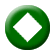 Μουσική οικογενειακή σειρά κινούμενων σχεδίων (τεχνική puppet animation), παραγωγής ΗΠΑ. Δημιουργός: Jeff Muncy.Σενάριο: Jeff Muncy, Michael Foulke, Dan Danko, Chris Baugh.Μουσική: Michael Silversher, Patty Silversher.Υπόθεση: Τέσσερεις χνουδωτοί φίλοι παίζουν και τραγουδούν, φορώντας τις πιτζάμες τους. Στο δωμάτιό τους, λίγο πριν πέσουν για ύπνο, συμβαίνουν πράγματα και θαύματα. Ένα ταξίδι στα σύννεφα, μια βόλτα στο δάσος, ένα πάρτι μεταμφιεσμένων με νόστιμες καραμέλες που προκαλούν κοιλόπονο είναι πιθανόν να προκαλέσουν αϋπνίες.Οι αθέατοι γονείς παρεμβαίνουν συχνά για ν’ αποκαταστήσουν την τάξη και η περιπέτεια τελειώνει με μια γλυκιά καληνύχτα και το καθιερωμένο νανούρισμα. Επεισόδια 25ο & 26ό07:25 «Πάφιν Ροκ» «Puffin Rock» (E)  Βραβευμένη εκπαιδευτική-ψυχαγωγική σειρά κινούμενων σχεδίων, παραγωγής Ιρλανδίας 2015.Σκηνοθεσία: Maurice Joyce.Σενάριο: Lily Bernard, Tomm Moore, Paul Young.Μουσική: Charlene Hegarty.Υπόθεση: Τα θαλασσοπούλια Όυνα και Μπάμπα ζουν με τους γονείς τους στη βραχονησίδα Πάφιν Ροκ, κάπου στην Ιρλανδία. Μέσα από την καθημερινή περιπλάνηση στην άγρια φύση του απομονωμένου βιότοπου, τα δύο αδέρφια, διδάσκονται τα μυστικά της επιβίωσης και την αξία της φιλίας.Ένα πολύχρωμο ντοκιμαντέρ επιβίωσης, για παιδιά κάθε ηλικίας. Επεισόδια 1ο, 2ο, 3ο & 4ο07:55 «O Γκρίζι και τα Λέμινγκς» (Grizzy and the Lemmings) (Ε)  Κωμική σειρά κινούμενων σχεδίων (CGI Animation), παραγωγής Γαλλίας 2017.Επεισόδια 1ο, 2ο, 3ο & 4ο08:25 «Ο ανυπόφορος Χένρι» (Horrid Henry) (Ε) Κωμική σειρά κινούμενων σχεδίων, παραγωγής Αγγλίας 2006 – 2008.Eίναι τόσο έξυπνος που απλώς δεν είναι δίκαιο!Με το μουτρωμένο κορίτσι του διπλανού σπιτιού να του κολλάει συνέχεια και τον τέλειο μικρό αδελφό του να κάνει συνέχεια φιγούρα, η ζωή δεν είναι εύκολη για τον «ανυπόφορο» Χένρι.Σε αυτό το παιδικό πρόγραμμα θα απολαύσουμε τον πιο πετυχημένο παιδικό ήρωα μετά τον Χάρι Πότερ. Ο Χένρι ξέρει πως είναι προορισμένος να γίνει μεγάλο αστέρι, απλώς δεν είναι  σίγουρος πώς και πότε! Η μαμά του και ο μπαμπάς του τον αγαπούν πάρα πολύ, απλώς θα ήθελαν να μην συμπεριφέρεται τόσο σαν μωρό. Σε σύγκριση με τον μικρό αδελφό του τον Πίτερ, σίγουρα χρειάζεται να μεγαλώσει λίγο! Για να γλιτώσει το μάθημα κολύμβησης, ο Χένρι ΣΑΒΒΑΤΟ, 18/8/2018επιμένει ότι υπάρχει καρχαρίας μέσα στην πισίνα! Και είναι και ο εγκέφαλος πίσω από την επιχείρηση φύλαξης ζώων, με έδρα το δωμάτιό του! Το σίγουρο είναι πως δεν ξεμένει ποτέ από ιδέες. Αυτό το παιδί πιστεύει πως είναι μόνο του ενάντια στον κόσμο - και δεν πτοείται από την πρόκληση.Προβάλλεται σε 45 χώρες σε όλο τον κόσμο. Το καλύτερο παιδικό πρόγραμμα στο CITV κάθε χρόνο από το 2008 για παιδιά από 4–9 χρονών.Ο πιο επιτυχημένος παιδικός ήρωας βιβλίου στην Αγγλία μετά τον Χάρι Πότερ. Πάνω από 18 εκατομμύρια βιβλία έχουν πουληθεί στην Αγγλία και είναι διαθέσιμα σε 24 γλώσσες και 27 χώρες.Υποψήφιο τρεις φορές για τα βραβεία BAFTA.Επεισόδια 1ο & 2ο   08:50 «Helen’s little school» (E) Επεισόδια 1ο & 2ο 09:10 «Γουίσπερ» (Wissper) (E) Παιδική σειρά κινούμενων σχεδίων (CGI Animation), συμπαραγωγής Γερμανίας-Αγγλίας 2015.Σκηνοθεσία: Kevin Snoad.Σενάριο: Nick Wilson.Μουσική: Mr. Miller & Mr. Porter.Υπόθεση: Αν εξαιρέσει κανείς τις μακρόσυρτες συζητήσεις της με τα ζώα, η Γουίσπερ είναι το κορίτσι της διπλανής πόρτας. Όμως, τα πλάσματα του ζωικού βασιλείου τη λατρεύουν, γιατί ξέρει ν’ ακούει και μπορεί να κατανοεί τα συναισθήματά τους.Σε όποιο σημείο του πλανήτη και αν κατοικούν, τα ζώα γνωρίζουν ότι η Γουίσπερ είναι το πρόσωπο στο οποίο μπορούν να απευθυνθούν, για να βρουν λύση σε οποιοδήποτε πρόβλημα.Η σειρά απευθύνεται σε παιδιά ηλικίας 4-7 ετών.Επεισόδια 1ο, 2ο, 3ο & 4ο  09:40 «Μόμπι Ντικ» (Moby Dicκ et le secret de Mu / Moby Dick and the secret of Mo) (E) Περιπετειώδης σειρά κινούμενων σχεδίων, συμπαραγωγής Γαλλίας-Λουξεμβούργου 2005.Σκηνοθεσία: Benoit Petit.Σενάριο: Paul Racer.Υπόθεση: Ο Ρόμι, ένα γενναίο δωδεκάχρονο αγόρι, ταξιδεύει σε όλο τον κόσμο, αναζητώντας τις είκοσι τέσσερις ιερές πέτρες. Η συλλογή τους θα αποκαλύψει τα εφτασφράγιστα μυστικά ενός αρχαίου λαού. Ο Μόμπι Ντικ, γνωρίζοντας ότι το αγόρι είναι ο μοναδικός κληρονόμος του χαμένου πολιτισμού των Μου, θα σταθεί φύλακας και βοηθός του.Η ιστορία της θρυλικής φάλαινας του μυθιστορήματος του Χέρμαν Μέλβιλ αποτέλεσε πηγή έμπνευσης για τους δημιουργούς αυτής της συναρπαστικής θαλασσινής περιπέτειας.Επεισόδιο 4οΣΑΒΒΑΤΟ, 18/8/201810:10 «Κυνηγοί δράκων» (Dragon Hunters) (E) Παιδική περιπετειώδης σειρά κινούμενων σχεδίων (2D Animation), παραγωγής Γαλλίας. «Ακούσατε, ακούσατε! Ακούστε για τις περιπέτειες του Λίαν -Τσου και του Γκουίζντο! Μάθετε για τον φίλο τους, τον Ζάζα, αλλά και για τον αγαπημένο τους Έκτορα, τον νεαρό δράκο!»Γαλλική παραγωγή κινούμενων σχεδίων, που σημείωσε παγκόσμια επιτυχία και προβλήθηκε σε εβδομήντα χώρες. Στους τίτλους έναρξης της σειράς ακούγεται το ομότιτλο τραγούδι του διάσημου συγκροτήματος The Cure: «The Dragon Hunters Song».Σκηνοθεσία: Norman LeBlanc.Υπόθεση: Σ’ ένα σύμπαν φτιαγμένο από αιωρούμενους κατοικήσιμους μετεωρίτες, δύο κυνηγοί δράκων ασκούν το εμπόριό τους με μοναδικό κριτήριο το κέρδος. Ο παράξενος αυτός κόσμος κατοικείται από  αδίστακτους απατεώνες, κατσούφηδες αγρότες και αναλφάβητους, μικροπρεπείς άρχοντες. Ανάμεσά τους δύο απίθανοι τύποι, η συνεργασία των οποίων περνάει διακυμάνσεις, «κυνηγούν δράκους», αλλά, κυρίως, μας κάνουν να γελάμε να ονειρευόμαστε και να αγωνιούμε. Επεισόδιο 51ο10:40 «Ο Λούκι Λουκ σε νέες περιπέτειες» (Les Nouvelles Aventures de Lucky Luke / The New Adventures of Lucky Luke)  (E)  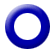 Κωμική περιπετειώδης σειρά κινούμενων σχεδίων (2D animation), παραγωγής Γαλλίας, που θα ολοκληρωθεί σε 52 ημίωρα επεισόδια.Σκηνοθεσία: Olivier Jean-Marie.Μουσική: Ramon Pipin – Hervé Lavandier.Υπόθεση: Ο Λούκι Λουκ, ο διάσημος καουμπόι που πυροβολεί πιο γρήγορα κι από τη σκιά του, σε μία κλασική 2D σειρά κινούμενων σχεδίων.Η Ντόλι, το πιο έξυπνο άλογο του κόσμου και ο Ραν Ταν Πλαν, το πιο χαζό σκυλί του κόσμου, τον βοηθούν να διαφυλάσσει το νόμο και την τάξη στο Φαρ Ουέστ.Ταξιδεύοντας από πόλη σε πόλη, καταδιώκει ντεσπεράντος, αντιμετωπίζει δεινούς σκοπευτές, όπως ο Μπίλι δε Κιντ (Billy the Kid) και στέλνει, διαρκώς, τους αμετανόητους αδελφούς Ντάλτον πίσω στη φυλακή τους.Επεισόδιο 19ο11:10 «Οι περιπέτειες του Τεν Τεν» (The Adventures of Tintin)  GR  Περιπετειώδης σειρά μυστηρίου κινούμενων σχεδίων, συμπαραγωγής Γαλλίας-Καναδά 1991-1992.Επεισόδιο 18ο 11:40 «Η όαση του Όσκαρ» (Oscar’s Oasis) A΄ ΤΗΛΕΟΠΤΙΚΗ ΜΕΤΑΔΟΣΗ GRΠεριπετειώδης κωμική σειρά κινούμενων σχεδίων, παραγωγής Γαλλίας 2011-2012.Δημιουργός: Benjamin Townsend.Σκηνοθεσία: Tae-Sik Shin, Fabrice Fouquet, Frédéric Martin, Yoshimichi Tamura.Μουσική: Benjamin Constant, Christian Lachenal, Christian Lieu, Sébastien Viguier.Υπόθεση: Η καθημερινότητα στην έρημο είναι περιπετειώδης και ο Όσκαρ νιώθει περικυκλωμένος από πλάσματα που δύσκολα μπορούν να χαρακτηριστούν φιλικοί γείτονες.  Πολύ συχνά, αναγκάζεται να απωθεί τους Πόπι, Μπακ και Χάρσι, που  εποφθαλμιούν τα αγαθά του και προσπαθούν να πάρουν ό,τι του ανήκει. Όμως, ο Όσκαρ είναι μια σαύρα με ΣΑΒΒΑΤΟ, 18/8/2018ισχυρή θέληση. Αποφασισμένος ν’ ανακαλύψει τροφή και νερό, ζει καθημερινές περιπέτειες επιβίωσης ανάμεσα σε κάκτους, σκονισμένα μονοπάτια και επικίνδυνους γκρεμούς.Σειρά γεμάτη δράση, που διαδραματίζεται στο άνυδρο τοπίο μιας αχανούς ερήμου. Βραβεία: Καλύτερη σειρά κινούμενων σχεδίων στο Διεθνούς Φεστιβάλ Anima Mundi (Βραζιλία) 2012.Καλύτερη σειρά κινούμενων σχεδίων «Prix du Public»  στο Φεστιβάλ «Voix d'étoiles» (Γαλλία) το 2012.Ειδική μνεία στην κατηγορία τηλεοπτικών σειρών στο Διεθνές Φεστιβάλ Κινηματογράφου Expotoons (Αργεντινή) 2011. Επιλέχθηκε από το Φεστιβάλ Annecy (Γαλλία) 2011.Επιλέχθηκε από τo Φεστιβάλ Αsia Siggraph και το Anima 2011.Επιλέχθηκε από το Διεθνές Φεστιβάλ Κινηματογράφου για Παιδιά και Νέους (Τσεχία) 2011. Επεισόδια 64ο & 65οΞΕΝΗ ΣΕΙΡΑ12:00 ΞΕΝΗ ΣΕΙΡΑ (E)«ΤΟ ΜΙΚΡΟ ΣΠΙΤΙ ΣΤΟ ΛΙΒΑΔΙ» (THE LITTLE HOUSE ON THE PRAIRIE) – Γ΄ ΚΥΚΛΟΣΟικογενειακή σειρά, παραγωγής ΗΠΑ 1974-1983. Η σειρά, βασισμένη στα ομώνυμα αυτοβιογραφικά βιβλία της Λόρα Ίνγκαλς Ουάιλντερ και γυρισμένη στην αμερικανική Δύση, καταγράφει την καθημερινότητα μιας πολυμελούς αγροτικής οικογένειας του 1880.Υπόθεση: Ύστερα από μακροχρόνια αναζήτηση, οι Ίνγκαλς εγκαθίστανται σε μια μικρή φάρμα έξω από το Γουόλνατ Γκρόουβ της Μινεσότα. Η ζωή στην αραιοκατοικημένη περιοχή είναι γεμάτη εκπλήξεις και η επιβίωση απαιτεί σκληρή δουλειά απ’ όλα τα μέλη της οικογένειας. Ως γνήσιοι πιονιέροι, οι Ίνγκαλς έρχονται αντιμέτωποι με ξηρασίες, καμένες σοδειές κι επιδρομές από ακρίδες. Παρ’ όλα αυτά, καταφέρνουν να επιβιώσουν και να ευημερήσουν.Την ιστορία αφηγείται η δευτερότοκη Λόρα (Μελίσα Γκίλμπερτ), που φοιτά στο σχολείο της περιοχής  και γίνεται δασκάλα στα δεκαπέντε της χρόνια. Πολύ αργότερα, η οικογένεια μετοικεί σε μια ολοκαίνουργια πόλη στην περιοχή της Ντακότα – «κάπου στο τέλος της σιδηροδρομικής γραμμής». Εκεί, η Μέρι (Μελίσα Σου Άντερσον), η μεγάλη κόρη της οικογένειας, που έχει χάσει την όρασή της, θα φοιτήσει σε σχολή τυφλών. Και η Λόρα θα γνωρίσει τον μελλοντικό σύζυγό της, τον Αλμάντσο Ουάιλντερ.Παίζουν: Μελίσα Γκίλμπερτ (Λόρα Ίνγκαλς Ουάιλντερ), Μάικλ Λάντον (Τσαρλς Ίνγκαλς), Κάρεν Γκρασλ (Καρολάιν Ίνγκαλς), Μελίσα Σου Άντερσον (Μέρι Ίνγκαλς Κένταλ), Λίντσεϊ και Σίντνεϊ Γκρίνμπας (Κάρι Ίνγκαλς), Μάθιου Λαμπόρτο (Άλμπερτ Κουίν Ίνγκαλς), Ρίτσαρντ Μπουλ (Νελς Όλσεν), Κάθριν ΜακΓκρέγκορ (Χάριετ Όλσεν), Άλισον Άρμγκριν (Νέλι Όλσεν Ντάλτον), Τζόναθαν Γκίλμπερτ (Γουίλι Όλσεν), Βίκτορ Φρεντς (Αζάια Έντουαρντς), Ντιν Μπάτλερ (Αλμάντσο Ουάιλντερ).Σκηνοθεσία: Γουίλιαμ Κλάξτον, Μόρι  Ντέξτερ, Βίκτορ Φρεντς, Μάικλ Λάντον.Σενάριο: Μπλαντς Χανάλις, Μάικλ Λοντον, Ντον Μπάλακ.Επεισόδιο 11ο. Την παραμονή των Χριστουγέννων, η ευγενική δεσποινίς Μπιντλ αποφασίζει να διώξει νωρίτερα τους μαθητές από το σχολείο, βλέποντας τις πρώτες νιφάδες του χιονιού να πέφτουν στο Γουόλνατ Γκρόουβ. Για κακή της τύχη, λίγο αργότερα, τα παιδιά θα βρεθούν εκτεθειμένα σε μια φοβερή χιονοθύελλα.ΣΑΒΒΑΤΟ, 18/8/2018Επεισόδιο 13ο. Ο θανατηφόρος πυρετός που σκότωσε την πρώτη σύζυγό και την κόρη του Αζάια Έντουαρντς εξαπλώνεται στο γειτονικό χωριό. Θέλοντας να προστατέψει τους κατοίκους, ο Αζάια, μεταφέρει εκεί τον γιατρό Μπέικερ. Ερχόμενος όμως σ’ επαφή με κατοίκους που έχουν ήδη προσβληθεί, μεταφέρει, ακούσια, τον ιό στο Γουόλνατ Γκρόουβ. Και όταν η κόρη του Αλίσια παρουσιάζει τα πρώτα συμπτώματα, συνειδητοποιεί ότι πρέπει να κάνει τα πάντα για να σώσει τη νέα του οικογένεια. ΠΑΙΔΙΚΗ ΤΑΙΝΙΑ14:00 ΠΑΙΔΙΚΗ ΤΑΙΝΙΑ (Ε)«Ο Αστερίξ στη Βρετανία» (Astérix chez les Bretons / Asterix in Britain)Κωμική περιπέτεια κινούμενων σχεδίων, παραγωγής Γαλλίας 1986.Σκηνοθεσία: Pino Van Lamsweerde.Σενάριο: René Goscinny, Albert Uderzo.Μουσική: Vladimir Cosma.Διάρκεια: 80΄Υπόθεση: Οι λεγεώνες του Ιούλιου Καίσαρα εισβάλουν στην Αγγλία και την κατακτούν απ’ άκρη σ’ άκρη. Υπάρχει, όμως, ένα απομακρυσμένο χωριουδάκι που εξακολουθεί ν’ αντιστέκεται. Για πόσο, όμως, θ’ αντέξει και αυτό; Ο Αστερίξ και ο Οβελίξ σπεύδουν να βοηθήσουν τους ανυπότακτους, παίρνοντας μαζί τους ένα βαρέλι με μαγικό ζωμό.Αλλά, είναι τρελοί αυτοί οι Άγγλοι! Τα παράξενα βρετανικά ήθη αποσπούν την προσοχή των φιλοξενούμενων και το πολύτιμο μαγικό φίλτρο κάνει φτερά. Για την ανάκτησή του θ’ απαιτηθεί μια περιπετειώδης αποστολή και αρκετό βρετανικό χιούμορ.ΑΣΠΡΟ ΜΑΥΡΟ15:30 ΑΣΠΡΟ ΜΑΥΡΟ (Ε) «οι ταινιεσ μικρου μηκουσ του Μπάστερ κΙτον»   (BUSTER KEATON, ALL COMPLETE SHORTS REMASTERIZED IN HD [1917-1923]) Μπάστερ Κίτον, ο σιωπηλός κλόουν με το ανέκφραστο πρόσωπο, με τα απίστευτα ακροβατικά και την τρελή δράση, ο κωμικός που θεωρείται από πολλούς ο πλέον σημαντικός στην ιστορία του κινηματογράφου.  Οι τηλεθεατές της ΕΡΤ2 έχουν την ευκαιρία να παρακολουθήσουν την καλλιτεχνική διαδρομή του μεγάλου αυτού καλλιτέχνη μέσα από 32 ταινίες μικρού μήκους, παραγωγής ΗΠΑ 1917 – 1923. Πρόκειται για ταινίες χαμένες  για πάνω από 80 χρόνια, τις οποίες θα τις απολαύσουμε σε όλη τους τη δόξα μετά την πλήρη αποκατάστασή τους σε συνεργασία με ταινιοθήκες απ’ όλο τον κόσμο.«The Play House» Κωμωδία, παραγωγής ΗΠΑ 1921.Σκηνοθεσία: Μπάστερ Κίτον, Έντι Κλάιν.Παίζουν: Μπάστερ Κίτον, Έντι Κλάιν, Μόντι Κόλινς.Διάρκεια: 23΄Υπόθεση: Θεατρική παράσταση, όπου ο Μπάστερ Κίτον παίζει τους περισσότερους ρόλους, ηθοποιούς και θεατές.ΣΑΒΒΑΤΟ, 18/8/2018ΑΘΛΗΤΙΚΟ ΠΡΟΓΡΑΜΜΑ16:00  DIAMOND LEAGUE 2018 – (Z) GR & HD           Μ. ΒΡΕΤΑΝΙΑ (Μπέρμιγχαμ)ΕΚΠΟΜΠΕΣ ΝΤΟΚΙΜΑΝΤΕΡ18:00 ΑΡΧΑΙΩΝ ΔΡΑΜΑ (Ε)  W «“Αγαμέμνων” του Αισχύλου» - Κώστας ΓεωργουσόπουλοςΗ σειρά εκπομπών της ΕΡΤ2, «Αρχαίων Δράμα», ανοίγει στο πρώτο επεισόδιο τον κύκλο της «Ορέστειας» του Αισχύλου, της σημαντικότερης τριλογίας του παγκόσμιου θεάτρου, παρουσιάζοντας την τραγωδία «Αγαμέμνων». Ο Κώστας Γεωργουσόπουλος συνομιλεί με μία ομάδα νέων ηθοποιών στον υποβλητικό χώρο του Θεάτρου Θησείον, αναλύοντας και ερμηνεύοντας με τη δική του ματιά και προσέγγιση τα κρίσιμα ερωτήματα του έργου. Τι κρύβεται πίσω από ένα οικογενειακό δράμα που συγκινεί ακόμα και σήμερα το σύγχρονο θεάτρο σε ολόκληρο τον κόσμο; Ποιες ήταν οι βαθύτερες προθέσεις του Αισχύλου μέσα από την ευθεία πολιτική υπόσταση του θεάτρου στην αρχαία αθηναϊκή δημοκρατία; Τι διακυβεύεται πίσω από τη σύγκρουση Αγαμέμνονα και Κλυταιμνήστρας; Πώς αποκαλύπτεται το δίκαιο και η ηθική πίσω από μία δολοφονία; Ποια είναι η σύγχρονη διάσταση του «Αγαμέμνονα» στους νέους θεατές;Ερωτήματα και απαντήσεις που φωτίζονται μέσα από την τηλεοπτική διάλεξη-συνομιλία του Κώστα Γεωργουσόπουλου με νέους ηθοποιούς.ΞΕΝΟ ΝΤΟΚΙΜΑΝΤΕΡ19:00 ΞΕΝΟ ΝΤΟΚΙΜΑΝΤΕΡ (Ε)  «Just married» Η ανακάλυψη μιας χώρας, ενός πολιτισμού, μέσα από την πιο τρυφερή, κρυφή, οικεία ματιά… Η Ορελί και ο Λωράν ερωτεύτηκαν κεραυνοβόλα ο ένας τον άλλον και ταξιδεύουν μαζί, ζώντας το πάθος τους.Θέλουν να πουν το «ναι» αλλά δεν ξέρουν πώς και αποφασίζουν να ξεκινήσουν για να ανακαλύψουν πώς παντρεύονται οι άνθρωποι, πώς λένε το «ναι» στις τέσσερις γωνιές του πλανήτη.Οι γάμοι είναι παντού μια γιορτή, πολύχρωμη και ζωντανή, είναι ο πυρήνας της παράδοσης, του πολιτισμού και των τελετουργικών μιας κοινωνίας. Η ωραιότερη ευκαιρία: ένας γάμος, για να ανακαλύψει κανείς μια χώρα, την ιστορία της, την θρησκεία της και τις αξίες της.Περού, Μαρόκο, Ινδία.Επεισόδιο 1ο : «Crete»ΣΑΒΒΑΤΟ, 18/8/2018ΚΛΑΣΙΚΟΙ ΝΤΕΤΕΚΤΙΒ20:00 ΞΕΝΗ ΣΕΙΡΑ (E)«ΝΤΕΤΕΚΤΙΒ ΜΕΡΝΤΟΧ» (MURDOCH MYSTERIES) – A΄ ΚΥΚΛΟΣ Πολυβραβευμένη σειρά μυστηρίου εποχής, παραγωγής Καναδά 2008-2016. Η σειρά διαδραματίζεται στο Τορόντο το 1895. Ο ντετέκτιβ Ουίλιαμ Μέρντοχ, χρησιμοποιώντας τα πιο σύγχρονα μέσα της Εγκληματολογίας και με τη βοήθεια των σύγχρονων επιστημονικών ανακαλύψεων, εξιχνιάζει τα πιο αποτρόπαια εγκλήματα του Τορόντο των αρχών του 20ού αιώνα. Καθώς μαζί με την ομάδα του κατορθώνουν το αδύνατο, αναβιώνουν μέσα από τις έρευνές τους πραγματικά θέματα, καθώς και ιστορικά πρόσωπα που έζησαν έναν αιώνα πριν!Τον Μέρντοχ, στις έρευνές του, βοηθούν τρία πρόσωπα: ο επιθεωρητής Μπράκενριντ, η γιατρός Τζούλια Όγκντεν και ο άπειρος, αλλά ενθουσιώδης αστυνομικός, Τζορτζ Κράμπτρι.Ο Μπράκενριντ είναι ο προϊστάμενος του Μέρντοχ που έχει αδυναμία στο ουίσκι, προτιμάει τις πιο συμβατικές μεθόδους έρευνας, αλλά χαίρεται και καμαρώνει όταν τα πράγματα πάνε κατ’ ευχήν!Η γιατρός είναι θαυμάστρια του Μέρντοχ και των εκκεντρικών μεθόδων του και βοηθάει πολύ στη λύση των μυστηρίων, καθώς αποκαλύπτει -με τη βοήθεια της Παθολογίας- αποδεικτικά στοιχεία.Τέλος, ο Κράμπτρι, που ονειρεύεται να γίνει συγγραφέας αστυνομικών μυθιστορημάτων, είναι ο πιστός βοηθός του Μέρντοχ.Πρωταγωνιστούν οι Γιάνικ Μπίσον (στο ρόλο του ντετέκτιβ Ουίλιαμ Μέρντοχ), Τόμας Κρεγκ (στο ρόλο του επιθεωρητή Μπράκενριντ), Έλεν Τζόι (στο ρόλο της γιατρού Τζούλια Όγκντεν), Τζόνι Χάρις (στο ρόλο του αστυνομικού Τζορτζ Κράμπτρι). Επίσης, πολλοί guest stars εμφανίζονται στη σειρά.ΒΡΑΒΕΙΑΒραβεία: Τζέμινι:Καλύτερου έκτακτου ανδρικού ρόλου σε δραματική σειρά – 2008Καλύτερης πρωτότυπης μουσικής επένδυσης σε πρόγραμμα ή σειρά – 2008, 2009Καναδικό Βραβείο Οθόνης:Καλύτερου μακιγιάζ στην Τηλεόραση – 2015Καλύτερης ενδυματολογίας στην Τηλεόραση - 2015Επίσης, η σειρά απέσπασε και πολλές υποψηφιότητες.Το πρώτο επεισόδιο της σειράς μεταδόθηκε το 2008 και από τότε μεταδόθηκαν ακόμη 150 επεισόδια. Επεισόδιο 11ο. Ο Δρ. Γκράουτ βρίσκεται νεκρός με βέλη καρφωμένα στην πλάτη του, ενώ δύο γράμματα έχουν γραφτεί με αίμα σε μια πέτρα παραδίπλα. Σύμφωνα με ένα μέντιουμ, ο δολοφόνος είναι  ένας Χάρος με τόξο, τον συνοδεύει το πνεύμα μιας γυναίκας και θα χτυπήσει ξανά. Οι υποψίες στρέφονται στον Γκρέισον, τον συνεταίρο του θύματος στο ιατρικό ινστιτούτο έρευνας, ειδικά όταν βρίσκεται στο γραφείο του ένα κοστούμι Χάρου. Όμως ο Μέρντοχ ξέρει πως δεν είναι αυτός ο άνθρωπός τους.ΣΑΒΒΑΤΟ, 18/8/2018ΝΕΟΣ ΕΛΛΗΝΙΚΟΣ ΚΙΝΗΜΑΤΟΓΡΑΦΟΣ21:00 ΝΕΟΣ ΕΛΛΗΝΙΚΟΣ ΚΙΝΜΗΜΑΤΟΓΡΑΦΟΣ«Το μόνον της ζωής του ταξείδιον» Βιογραφικό ψυχολογικό δράμα, βασισμένο στο ομότιτλο διήγημα του Γεωργίου Βιζυηνού, παραγωγής 2001.Σκηνοθεσία: Λάκης Παπαστάθης.Σενάριο: Έλενα Πέγκα, Μαριάννα Κουτάλου, Λάκης Παπαστάθης.Μουσική: Γιώργος Παπαδάκης.Διεύθυνση φωτογραφίας: Γιάννης Δασκαλοθανάσης.Μοντάζ: Ιωάννα Σπηλιοπούλου.Ηχοληψία: Νίκος Παπαδημητρίου.Μιξάζ: Θύμιος Κολοκούσης.Σκηνογραφία: Γιώργος Γεωργίου.Μακιγιάζ: Εύη Ζαφειροπούλου.Ενδυματολόγος: Γιώργος Γεωργίου.Διεύθυνση παραγωγής: Αλέκος Πέννας.Παίζουν: Ηλίας Λογοθέτης, Φραγκίσκη Μουστάκη, Ρούλα Πατεράκη, Λάζαρος Ανδρέου, Μαρίνα Ψάλτη, Υβόννη Μαλτέζου, Κώστας Κορτίδης, Βασιλική Παπαγεωργίου, Δώρα Στυλιανέση, Στέλιος Μπερμπέρης, Παναγιώτης Παύλου, Νίκος Ντάλας, Κατερίνα Φωτιάδη, Μιχαήλ Μαρμαρινός, Ντίνος Αυγουστίδης, Περικλής Μουστάκης, Mustafa Avkiran, Metin Belgin, Ali Ates.Διάρκεια: 83΄Υπόθεση: Στα τέλη του 19ου αιώνα ο συγγραφέας Γεώργιος Βιζυηνός κλείνεται σε ψυχιατρικό άσυλο στην Αθήνα. Λίγο πριν, έχει ξεσπάσει το ερωτικό του πάθος για τη δωδεκάχρονη Μπετίνα. Ζώντας έγκλειστος, προσπαθεί να θυμηθεί την παιδική του ηλικία στην Κωνσταντινούπολη και τη Θράκη. Παράλληλα, ξαναδιαβάζει το λογοτεχνικό του έργο, που στηρίζεται σ’ αυτές τις μνήμες. Το βίωμα αλλά και η λογοτεχνική του επεξεργασία μπλέκονται στο ταραγμένο του μυαλό.Κυρίαρχο πρόσωπο των αναμνήσεών του είναι ο πολύ ηλικιωμένος παππούς του, που έζησε τα δέκα πρώτα χρόνια της ζωής του ντυμένος κορίτσι. Έκρυβε το φύλο του για να αποφύγει να υπηρετήσει στο στρατό. Ο παππούς του Βιζυηνού έζησε όλη του ζωή του μέσα στα παραμύθια και το όνειρο, διαμορφώνοντας κατά κάποιο τρόπο τον ψυχισμό του εγγονού του.Η ταινία στο 42ο Φεστιβάλ Κινηματογράφου Θεσσαλονίκης απέσπασε επτά βραβεία, ανάμεσά τους αυτά της καλύτερης ταινίας, καλύτερης φωτογραφίας, σκηνογραφίας, ήχου και μακιγιάζ. Ο πρωταγωνιστής Ηλίας Λογοθέτης, δίνει μια υπέροχη ερμηνεία, η οποία μνημονεύεται από κοινό και κριτικούς, όπως επίσης και η μουσική επένδυση του Γιώργου Παπαδάκη. Αίσθηση επίσης, προκάλεσε το γεγονός της ερμηνείας του «μικρού Γιωργή» Βιζυηνού από ένα κοριτσάκι, τη Φραγκίσκη Μουστάκη.ΣΑΒΒΑΤΟ, 18/8/2018MIKΡΟΦΙΛΜ22:45 ΜΙΚΡΟΦΙΛΜ (Ε)  W   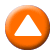  «Ο άλτης και ο πεπονόκηπος» Ταινία μικρού μήκους, παραγωγής 2009.Σκηνοθεσία-σενάριο: Νάνα Λούκου.Παίζουν: Άγγελος Πουλής, Ζαφείρης Κατραμάδας, Ρεβέκκα Γκόγκου, Νίκος Δρούγας, Μαρίνα Καλαφάτη, Μιχάλης Δρούγας, Χρήστος Νταρακτσής.Διάρκεια: 15΄Υπόθεση: Ο κοκκινομάλλης είναι ένας νεαρός με εξαιρετικές φυσικές ικανότητες. Ζει σ’ ένα λιβάδι με άγρια βλάστηση.  Έχει φίλο ένα μπούφο που έχει εξημερώσει και τον ακολουθεί παντού.   Κάθε πρωί πηγαίνει σ’ ένα μικρό φυσικό πεπονόκηπο δίπλα από ένα εγκαταλελειμμένο σπίτι  και μαζεύει πεπόνια. Μία μέρα έρχεται ένας επιβλητικός αγρότης με την οικογένειά του και περιφράσσει τον πεπονόκηπο και το σπίτι  με συρματόπλεγμα.  Ο κοκκινομάλης όμως, παραβιάζει την ιδιοκτησία του αγρότη και συνεχίζει να μαζεύει πεπόνια. Μια μάχη ετοιμάζεται να ξεκινήσει...ΞΕΝΟ ΝΤΟΚΙΜΑΝΤΕΡ23:00 ΞΕΝΟ ΝΤΟΚΙΜΑΝΤΕΡ (Ε)«SOUNDBREAKING»  Σειρά ντοκιμαντέρ οκτώ ωριαίων επεισοδίων, παραγωγής ΗΠΑ 2015, για την ιστορία των μουσικών ηχογραφήσεων.Με πάνω από εκατό συνεντεύξεις με τους πιο διάσημους καλλιτέχνες, παραγωγούς και μουσικούς της εποχής μας, τα αποκλειστικά αποσπάσματα αυτής της σειράς ντοκιμαντέρ παρουσιάζουν στους τηλεθεατές μια ματιά στα παρασκήνια και στη μαγεία ενός μουσικού στούντιο.Στο «Soundbreaking»  θα ακούσουμε τραγούδια από τη δεκαετία του ’60 και την πολυκάναλη τεχνολογία που χρησιμοποιούσαν οι Μπιτλς μέχρι τα συνθεσάιζερ του Στίβι Γουόντερ, μουσική R&B, ροκ, χιπ χοπ, καθώς και υπέροχες ιστορίες ανθρώπων που παρευρίσκονταν τη στιγμή της δημιουργίας. Στη σειρά μιλούν για την εμπειρία τους καλλιτέχνες, όπως οι Έρικ Κλάπτον, Τζόνι Μίτσελ, Πολ Μακ Κάρτνεϊ, Τζορτζ Μάρτιν, Μπίλι Άιντολ, Κουίνσι Τζόουνς, Έλτον Τζον και Άνι Λένοξ.Επεισόδιο 3ο. Στο τρίτο επεισόδιο δοξάζεται  το πιο δυνατό εργαλείο: η ανθρώπινη φωνή. Ποια είναι τα συστατικά που φτιάχνουν την τέλεια ηχογραφημένη φωνή; Με σπάνιο αρχειακό υλικό θα απολαύσουμε κάποιους από τους πιο διάσημους τραγουδιστές του κόσμου -από ντίβες των μπλουζ μέχρι αστέρες του ροκ- καθώς και τις τεχνικές που χρησιμοποιούνται για να ενισχύσουν αλλά και να αλλάξουν την ανθρώπινη φωνή. Αυτό βέβαια που κάνει την ανθρώπινη φωνή πραγματικά σπουδαία και αυτό θα εξερευνήσουμε, είναι η συναισθηματική χροιά της.Η Αντέλ, η Σερ, η Έιμι Γουέινχαουζ με τις μοναδικές φωνές τους μας ταξιδεύουν στη μαγεία της ηχογράφησης κάποιων από τα διάσημα τραγούδια τους στο στούντιο.ΣΑΒΒΑΤΟ, 18/8/2018ΕΠΑΝΑΛΗΨΕΙΣ ΗΜΕΡΑΣ24:00 ΝΤΕΤΕΚΤΙΒ ΜΕΡΝΤΟΧ (Ε) ημέρας01:00 ΞΕΝΟ ΝΤΟΚΙΜΑΝΤΕΡ «JUST MARRIED» (Ε) ημέρας 02:00 ΑΡΧΑΙΩΝ ΔΡΑΜΑ (Ε) ημέρας03:00 SOUNDBREAKING (Ε) ημέρας04:00 ΑΣΠΡΟ ΜΑΥΡΟ (Ε) ημέρας05:30 ΤΟ ΜΙΚΡΟ ΣΠΙΤΙ ΣΤΟ ΛΙΒΑΔΙ (Ε) ημέραςΚΥΡΙΑΚΗ, 19/8/2018 ΧΑΡΟΥΜΕΝΟ ΞΥΠΝΗΜΑΞΕΝΟ ΠΑΙΔΙΚΟ ΠΡΟΓΡΑΜΜΑ07:00 «Pajanimals» (E)Μουσική οικογενειακή σειρά κινούμενων σχεδίων (τεχνική puppet animation), παραγωγής ΗΠΑ. Επεισόδια 27ο & 28ο07:30 «Πάφιν Ροκ» «Puffin Rock» (E)  Βραβευμένη εκπαιδευτική-ψυχαγωγική σειρά κινούμενων σχεδίων, παραγωγής Ιρλανδίας 2015.Επεισόδια 5ο, 6ο, 7ο & 8οΘΕΙΑ ΛΕΙΤΟΥΡΓΙΑ                 08:00     ΘΕΙΑ ΛΕΙΤΟΥΡΓΙΑ – W Από τον Ιερό Καθεδρικό Ναό ΑθηνώνΕΚΠΟΜΠΕΣ ΝΤΟΚΙΜΑΝΤΕΡ10:30 ΦΩΤΕΙΝΑ ΜΟΝΟΠΑΤΙΑ (Ε) W«Καβάλα – Σέρρες: Τα μοναστήρια της Μακεδονίας»Στη βόρεια πλευρά του όρους Παγγαίου, βρίσκεται ένα από τα μεγαλύτερα προσκυνήματα της Μακεδονίας: το Μοναστήρι της Παναγίας Εικοσιφοινίσσης. Κατά την Τουρκοκρατία, το μοναστήρι καταστράφηκε πολλές φορές, από Τούρκους και Βούλγαρους επιδρομείς. Ο επισκέπτης-προσκυνητής, στο πρώτο και κύριο μέρος της μονής, θα συναντήσει το καθολικό, το οποίο είναι το παλαιότερο κτίσμα της. Ο ρυθμός του είναι σταυροειδής με τρούλο και στηρίζεται σε τέσσερες μαρμάρινους κίονες. Το τέμπλο του καθολικού, είναι ξυλόγλυπτο και άρχισε να κατασκευάζεται το 1781, από Χιώτες τεχνίτες. Τα διακονήματα στο μοναστήρι, είναι πολλά και δύσκολα: όπως η φροντίδα του κοπαδιού, το τυροκομείο, ακόμα και η μαραγκική.Ι. Μ. Τιμίου Προδρόμου ΣερρώνΑνατολικά  της πόλης των Σερρών, στο Μενοίκειο Όρος, βρίσκεται το Μοναστήρι του Τιμίου Προδρόμου. Η ιδρυτική του παράδοση συνδέεται με την ασκητική περιπλάνηση εξεχουσών μορφών του βυζαντινού μοναχισμού. Το Μοναστήρι του Τιμίου Προδρόμου αναδείχθηκε σε ένα από τα σημαντικότερα θρησκευτικά και πνευματικά κέντρα των Βαλκανίων, κατά τους υστεροβυζαντινούς και μεταβυζαντινούς χρόνους.Μιλούν στη δημοσιογράφο Ελένη Μπιλιάλη, η ηγουμένη της Ιεράς Μονής Παναγίας Εικοσιφοινίσσης, Αλεξία, ο Μητροπολίτης Σερρών και Νιγρίτης, Σεβασμιώτατος Θεολόγος, η ηγουμένη της Ιεράς Μονής Τιμίου Προδρόμου Σερρών, Φεβρωνία, καθώς και οι μοναχές Θεολογία, Ευπραξία, Ταξιαρχία και Παχωμία.Η ηγουμένη Φεβρωνία με την Ελένη ΜπιλιάληΙδέα-σενάριο-παρουσίαση: Ελένη Μπιλιάλη.Σκηνοθεσία: Παναγιώτης Σαλαπάτας.Διεύθυνση παραγωγής: Παναγιώτης Ψωμάς.Επιστημονική σύμβουλος: Δρ. Στέλλα Μπιλιάλη.Δημοσιογραφική ομάδα: Κώστας Μπλάθρας, Ζωή Μπιλιάλη.ΚΥΡΙΑΚΗ, 19/8/2018 Εικονολήπτες:  Κώστας Τάγκας, Δημήτρης Τριτάρης.Ηχολήπτης:  Κωνσταντίνος Ψωμάς.Μουσική σύνθεση:  Γιώργος Μαγουλάς.Μοντάζ:  Κωνσταντίνος Ψωμάς, Γιώργος Σαβόγλου.Εκτέλεση παραγωγής: Studio Sigma.ΑΣΠΡΟ ΜΑΥΡΟ11:30 ΑΣΠΡΟ ΜΑΥΡΟ (Ε) «ΧΟΝΔΡΟΣ – ΛΙΓΝΟΣ» - (LAUREL & HARDY)Οι Όλιβερ Χάρντι και Σταν Λόρελ, το μοναδικό κωμικό δίδυμο Χονδρός – Λιγνός, χάρισαν στον κόσμο περισσότερο γέλιο απ’ όλους τους κωμικούς ηθοποιούς και αγαπήθηκαν όσο κανείς. Θρυλικοί καλλιτέχνες της κωμωδίας, όπως ο Γούντι Άλεν, η Λουσίλ Μπολ, ο Τσάρλι Τσάπλιν, ο Μπιλ Κόσμπι και πολλοί άλλοι, άφησαν το σημάδι τους ανεξίτηλο στην κινηματογραφική τέχνη του 20ού αιώνα, ο Σταν και ο Όλι όμως, υπήρξαν αληθινές κωμικές μεγαλοφυίες: ο αδέξιος και αφελής Λιγνός με τον πομπώδη Χονδρό, μπλέκουν σε καβγάδες και περιπέτειες που καταλήγουν σε γκάφες και στην απόλυτη καταστροφή.Το ντουέτο τους ήταν τόσο μοναδικά ταιριαστό, τόσο τέλεια συμπλήρωναν ο ένας τον άλλο, που επί 25 ολόκληρα χρόνια το άστρο τους έλαμπε στο μαγικό στερέωμα του σινεμά. Τόσο αστείοι, τόσο φυσικοί, τόσο ανεξάντλητοι, που ξεπέρασαν το χρόνο. Παντού και πάντα, οι θεατές δεν παύουν να ξεκαρδίζονται και να τους απολαμβάνουν.Στο Άσπρο – Μαύρο, οι τηλεθεατές της ΕΡΤ2 θα απολαύσουν τα κλασικά αριστουργήματά τους: 29 ταινίες του βωβού (παραγωγής 1927-1929) και άλλες 40 με ήχο (παραγωγής 1929-1935), όλες μικρής διάρκειας, σ’ ένα μοναδικό πανόραμα νοσταλγίας και γέλιου.«SCRAM!» ΞΕΝΗ ΣΕΙΡΑ12:00 ΞΕΝΗ ΣΕΙΡΑ (E)«ΤΟ ΜΙΚΡΟ ΣΠΙΤΙ ΣΤΟ ΛΙΒΑΔΙ» (THE LITTLE HOUSE ON THE PRAIRIE) – Γ΄ ΚΥΚΛΟΣΟικογενειακή σειρά, παραγωγής ΗΠΑ 1974-1983. Επεισόδιο 14ο. Ο κύριος Όλσεν διασκευάζει το θεατρικό έργο της Λουίζα Μαίρη Άλκοτ «Μικρή Κυρία», ώστε να είναι σίγουρος ότι η κόρη του, η Νέλι, θα παίξει τον πρωταγωνιστικό ρόλο. Όμως η ντροπαλή Τζίνι Κλαρκ καταφέρνει να κλέψει την παράσταση και να καταπλήξει το κοινό.Επεισόδιο 15ο. Στο Γουόλνατ Γκρόουβ κυκλοφορούν φήμες ότι η Αμέλια, η κόρη του Τζέρεμι Στόουκς, έχει απαχθεί από ινδιάνους πριν από πολλά χρόνια. Όταν ο ερυθρόδερμος σύζυγός της σκοτώνεται, εκείνη επιστρέφει στην πόλη μαζί με τον γιο της. Ο παππούς Στόουκς επιμένει πως ο εγγονός του πρέπει να αλλάξει το ινδιάνικο όνομά του και τη θρησκεία του, ενώ  διαδίδει ότι είναι θετός γιος της κόρης του και όχι πραγματικός εγγονός του. ΚΥΡΙΑΚΗ, 19/8/2018 ΞΕΝΟ ΠΑΙΔΙΚΟ ΠΡΟΓΡΑΜΜΑ14:00 «Κυνηγοί δράκων» (Dragon Hunters) (E) Παιδική περιπετειώδης σειρά κινούμενων σχεδίων (2D Animation), παραγωγής Γαλλίας. Επεισόδιο 51ο14:30 «Ο Λούκι Λουκ σε νέες περιπέτειες» (Les Nouvelles Aventures de Lucky Luke / The New Adventures of Lucky Luke)  (E) Κωμική περιπετειώδης σειρά κινούμενων σχεδίων (2D animation), παραγωγής Γαλλίας. Επεισόδιο 19ο  15:00 «Οι περιπέτειες του Τεν Τεν» (The Adventures of Tintin) (E)  GR  Περιπετειώδης σειρά μυστηρίου κινούμενων σχεδίων, συμπαραγωγής Γαλλίας-Καναδά 1991-1992.Επεισόδιο 18ο   ΕΚΠΟΜΠΕΣ ΝΤΟΚΙΜΑΝΤΕΡ15:30 SELFIE (Ε)  WΗ ΕΡΤ2 παρουσιάζει το πρώτο τηλεπαιχνίδι στον κόσμο, με θέμα τις φωτογραφίες SELFIE! Μία πρωτότυπη ελληνική ιδέα που -με έμπνευση τις SELFIE φωτογραφίες- μας γνωρίζει με διαφορετικό και διασκεδαστικό τρόπο τις πόλεις της Ελλάδας και τους ανθρώπους τους!To «SELFIE» είναι ένα νεανικό τηλεπαιχνίδι «πόλης» 14 επεισοδίων, δράσης, ευρηματικότητας και ταχύτητας, με παρουσιαστές τον Παναγιώτη Κουντουρά και τον Νίκο Πιτάνιο, που προβάλλεται κάθε Σάββατο στην ΕΡΤ2.Το «SELFIE» ταξιδεύει σε όλη την Ελλάδα και κάθε επεισόδιο αξιοποιεί χαρακτηριστικά σημεία της πόλης ως πίστες για τις δοκιμασίες που καλούνται οι παίκτες να ολοκληρώσουν για να κερδίσουν στο παιχνίδι. Στην πραγματικότητα, ολόκληρη η πόλη αποτελεί το σκηνικό χώρο του παιχνιδιού. Οι παίκτες καλούνται να διαγωνιστούν σε μια σειρά από δοκιμασίες με SELFIE φωτογραφίες στην πόλη, με σκοπό να διεκδικήσουν ένα ταξίδι στο εξωτερικό!Μέσα από τις δοκιμασίες και την εξέλιξη του παιχνιδιού, οι τηλεθεατές γνωρίζουν με έναν σύγχρονο τρόπο τα αξιοθέατα της πόλης και τα σημεία που συγκεντρώνουν το ενδιαφέρον για τους κατοίκους αλλά και για τους επισκέπτες. Ο ταξιδιωτικός χαρακτήρας της εκπομπής φέρνει την παραγωγή σε διαφορετικά σημεία της Ελλάδας, πρωτεύουσες νομών, μικρές επαρχιακές πόλεις, νησιά ή ακόμα και χωριά.Πώς παίζεται το «SELFIE»; Το παιχνίδι είναι απλό, πρωτότυπο και διασκεδαστικό! Σε κάθε επεισόδιο του «SELFIE» συμμετέχουν δύο παίκτες, οι οποίοι γίνονται ομάδα με κάποιον από τους δύο παρουσιαστές και διαγωνίζονται προκειμένου να βγάλουν πετυχημένες SELFIE φωτογραφίες κάτω από τις συνθήκες που θα τους ζητηθούν.Το παιχνίδι αποτελείται από τρεις γύρους (Town Selfie, Memory Selfie και Team Selfie), που συμβαίνουν σε διαφορετικά σημεία της πόλης.ΚΥΡΙΑΚΗ, 19/8/2018 «Θεσσαλονίκη» (Νέα Παραλία)Στο συγκεκριμένο επεισόδιο του «Selfie»,  ταξιδεύουμε στη Θεσσαλονίκη, για να αναδείξουμε με διαφορετικό τρόπο τη Νέα Παραλία, γνωρίζοντας από κοντά τους αρχιτέκτονες που τη δημιούργησαν, Πρόδρομο Νικηφορίδη και Bernard Cuomo, αλλά και τους περιπατητές της που την απολαμβάνουν καθημερινά.Ξεκινάμε την περιήγηση και το παιχνίδι μας από τον Κήπο του Αλέξανδρου και συνεχίζουμε περνώντας από το Βασιλικό Θέατρο, το άγαλμα του Μεγάλου Αλεξάνδρου και καταλήγουμε στις εμβληματικές Ομπρέλες του γλύπτη Γιώργου Ζογγολόπουλου.Αναστατώνουμε τον Κήπο της Άμμου και τον Κήπο του Ίσκιου, αναζητώντας selfie… με παιχνιδιάρικο χρώμα και ολοκληρώνουμε το παιχνίδι μας με… νόστιμες Group Selfie στις Ομπρέλες, κερνώντας νόστιμες μπουγάτσες με κρέμα και τυρί!Παρουσίαση: Παναγιώτης Κουντουράς – Νίκος Πιτάνιος.Σκηνοθεσία: Παναγιώτης Κουντουράς.Σενάριο: Γαλάτεια Κουράση.Διεύθυνση φωτογραφίας: Ντίνος Μαχαίρας.Μοντάζ-Motion Graphics: Πάρης Γρηγοράκης.Μουσική: Χρήστος Γκουγκούμας.Σχεδιασμός παραγωγής: Ελένη Αφεντάκη.Επιμέλεια παραγωγής: Βάσω Πατρούμπα.Διεύθυνση παραγωγής: Αναστασία Καραδήμου.Ηχολήπτης: Αποστόλης Μπαρουξής.Social Media: Νίκος Πιτάνιος.Οπερατέρ: Στάθης Βασιλειάδης, Δημήτρης Μαχαίρας.Ενδυματολόγος: Χαρά Μπαγουράκη.Εκτέλεση παραγωγής: Παιχνιδόσπιτο – Playhouse Productions.16:30 ΑΝΙΜΕΡΤ (E)W  Εκπομπή για τα κινούμενα σχέδια και τον πολιτισμό τους. Συνεντεύξεις, εφαρμοσμένα εργαστήρια και ταινίες κινούμενων σχεδίων αποτελούν το περιεχόμενο της σειράς εκπομπών για τα κινούμενα σχέδια που αρχίζει στην ΕΡΤ1. Με 13 ημίωρα θεματικά επεισόδια, η «ΑΝΙΜΕΡΤ» φιλοδοξεί να παρουσιάσει, μεταξύ άλλων, δημιουργούς κινουμένων σχεδίων της Διασποράς (Greeks can), την ιστορία των ελληνικών κινούμενων σχεδίων (Ο γλάρος/the seagull), τα κινούµενα σχέδια στη Μεγίστη, στην καρδιά της Μεσογείου (Animated Archipelago), τα κινούµενα σχέδια στη Θεσσαλονίκη και τη γειτονιά της Ελλάδας (Levante), τα Άτομα με Αναπηρία στον κόσμο των κινούμενων σχεδίων (Ability), το Μουσείο ως βιωματικό εργαστήρι κινούμενων σχεδίων (No museum), και τις πολιτικές της Ευρώπης για την εμψύχωση (Europa). Εκπομπή 7η «Animated Archipelago»Το Αιγαίο Πέλαγος διατρέχει ταυτόχρονα εκατοντάδες ελληνικά νησιά και πολλά χιλιόμετρα τουρκικών ακτογραμμών. Μία μικρή νησίδα ελληνικής γης που εισχωρεί επί του τουρκικού εδάφους και αποδεικνύει στην καθημερινότητά της την αρμονική συνύπαρξη μεταξύ των δύο γειτονικών λαών της νοτιοανατολικής Μεσογείου, είναι η νήσος Μεγίστη ή Καστελόριζο. Εκεί, Έλληνες εκπαιδευτικοί κρατούν την ελληνική παιδεία ζωντανή. Δημιουργούν με μικρούς και μεγάλους ακρίτες μαθητές, ακόμα και κινούμενα σχέδια. Το ανιμέισον γίνεται, έτσι, η γέφυρα που ενώνει δύο πολιτισμούς με παλαιούς ιστορικούς δεσμούς και βαθιά ριζωμένες ομοιότητες ΚΥΡΙΑΚΗ, 19/8/2018 αλλά και διαφορές. Στο επεισόδιο, μας μιλά η καθηγήτρια ανιμέισον στο Πανεπιστήμιο Yasar της Σμύρνης Zeynep Akcay. Παραγωγή: ΕΡΤ Α.Ε.     Εκτέλεση Παραγωγής: ΠΛΑΤΦΟΡΜΑ – Εταιρεία Αστικού Πολιτισμού Σκηνοθεσία: Κωνσταντίνος Πιλάβιος17:00 ΜΝΗΜΕΣ ΧΑΡΑΣ (Όταν η Ελλάδα μεγάλωνε…) (E)W  «H ενσωμάτωση της Θράκης»  Θράκη (Δυτική). Ξάνθη, Κομοτηνή, Αλεξανδρούπολη. Ο οθωμανικός έλεγχός της διήρκεσε μέχρι και τους Βαλκανικούς Πολέμους. Το 1912, καταλήφθηκε από τις βουλγαρικές δυνάμεις. Καίτοι απελευθερώθηκε από τις ελληνικές δυνάμεις τον Ιούλιο του 1913 με τη Συνθήκη του Βουκουρεστίου (10 Αυγούστου του 1913), ξαναπέρασε στα χέρια της Βουλγαρίας.Μετά το τέλος του Α΄ Παγκόσμιου Πολέμου υπογράφτηκε η Συνθήκη του Νεϊγί, σύμφωνα με την οποία η Βουλγαρία ως μεγάλη ηττημένη παραιτήθηκε όλων των κυριαρχικών της δικαιωμάτων επί της μεσημβρινής δυτικής Θράκης, η διοίκηση της οποίας ανατέθηκε προσωρινά σε μια Διασυμμαχική Διοίκηση, με κυβερνητικό αντιπρόσωπο τον Χαρίσιο Βαμβακά, στενό συνεργάτη του Ελευθερίου Βενιζέλου.Στις 14 Μαΐου 1920 η 9η Μεραρχία Σερρών, με διοικητή τον στρατηγό Επαμεινώνδα Ζυμβρακάκη κατέλαβε τις διαβάσεις προς τη Βουλγαρία και συγκεντρώθηκε στη Γκιουμουλτζίνα (Κομοτηνή). Ακολούθησε η υποστολή της γαλλικής σημαίας και η έπαρση της ελληνικής από τον Κωνσταντίνο Μαζαράκη-Αινιάν. Με τη Συνθήκη των Σεβρών η Οθωμανική Αυτοκρατορία παρέδωσε την κυριαρχία της Θράκης στην Ελλάδα.Στο ντοκιμαντέρ μιλούν οι: Κωνσταντίνος Χατζόπουλος (καθηγητής Ιστορίας και Εθνολογίας του Δημοκριτείου Πανεπιστημίου Θράκης), Εμμανουήλ Βαρβούνης (καθηγητής Λαογραφίας του Δημοκριτείου Πανεπιστημίου Θράκης).Σκηνοθεσία: Δημήτρης Σοφιανόπουλος.Σενάριο: Αλέξανδρος Κακαβάς.Διεύθυνση φωτογραφίας-ηχοληψία: Διονύσης Πετρουτσόπουλος.Μοντάζ:  Αδαμάντιος Πετρίτσης.Μουσική: Πέννυ Μπινιάρη.Επιστημονικός συνεργάτης: Χρυσούλα Δαβίλλα.Αφήγηση: Ρεγγίνα Παντελίδη.ΕΚΠΟΜΠΕΣ ΝΤΟΚΙΜΑΝΤΕΡ18:15 ART WEEK (Ε)W  «Ελευθερία Αρβανιτάκη»Η Ελευθερία Αρβανιτάκη σε μια αποκλειστική τηλεοπτική συνέντευξη στο «ArtWeek», μιλάει στη Λένα Αρώνη για την αμφίδρομη σχέση της με το κοινό, για την επανακινητοποίηση και την ανάγκη να βλέπει τα πράγματα με νέα -κάθε φορά- ματιά.Μια μοναδική τηλεοπτική συνάντηση με τη σπουδαία ερμηνεύτρια, λίγο πριν από την εμφάνισή της στο Ηρώδειο και την καλοκαιρινή περιοδεία της στην Ελλάδα.ΚΥΡΙΑΚΗ, 19/8/2018 Παρουσίαση-αρχισυνταξία: Λένα Αρώνη.Σκηνοθεσία: Στάθης Ρέππας.Διεύθυνση φωτογραφίας:  Γιάννης Λαζαρίδης.Διεύθυνση παραγωγής: Κυριακή Βρυσοπούλου.ΞΕΝΟ ΝΤΟΚΙΜΑΝΤΕΡ19:00 ΞΕΝΟ ΝΤΟΚΙΜΑΝΤΕΡ (Ε) «Just married» Επεισόδιο 2ο : «Italy»ΚΛΑΣΙΚΟΙ ΝΤΕΤΕΚΤΙΒ20:00 ΞΕΝΗ ΣΕΙΡΑ (E)«ΝΤΕΤΕΚΤΙΒ ΜΕΡΝΤΟΧ» (MURDOCH MYSTERIES) – A΄ ΚΥΚΛΟΣ Πολυβραβευμένη σειρά μυστηρίου εποχής, παραγωγής Καναδά 2008-2016. Επεισόδιο 12o. Ο Μέρντοχ και ο Κράμπτρι έχουν αναλάβει την προστασία του πρίγκιπα Άλφρεντ κατά την επίσκεψή του στο Τορόντο. Την ίδια νύχτα όμως που οι Aρχές ειδοποιούνται για πιθανή απειλή κατά του πρίγκιπα από τους Ιρλανδούς, μια νεαρή Ιρλανδή που φορά το δαχτυλίδι μιας Αδελφότητας βρίσκεται νεκρή, ενώ ένας κωδικός στην κοιλιά της δείχνει να είναι το κλειδί για μια συνομωσία κατά του Πρίγκιπα. Σε μια μάχη με το χρόνο, ο Μέρντοχ πρέπει να βρει το δολοφόνο του κοριτσιού και να αποκρυπτογραφήσει το κρυφό μήνυμα πριν η Αδελφότητα βάλει σε ενέργεια το σκοτεινό της σχέδιο..ΕΚΠΟΜΠΕΣ ΝΤΟΚΙΜΑΝΤΕΡ21:00 Η ΖΩΗ ΕΙΝΑΙ ΣΤΙΓΜΕΣ (Ε)W  «Ένκε Φεζολλάρι» Καλεσμένος του Ανδρέα Ροδίτη  στην εκπομπή «Η ζωή είναι στιγμές»,  είναι ο σκηνοθέτης Ένκε Φεζολλάρι. Καλεσμένοι επίσης, φίλοι και συνεργάτες του σκηνοθέτη από μια συγκεκριμένη χρονική περίοδο της ζωής του.Συγκεκριμένα, οι ηθοποιοί (με αλφαβητική σειρά)  Μίνα Αδαμάκη, Τζένη Θεωνά, Βέρα Κρούσκα, Κατερίνα Μισιχρόνη και Αλεξάνδρα Παλαιολόγου, μιλούν για το χαρακτήρα του Ένκε Φεζολλάρι, ενώ παράλληλα αποκαλύπτουν πτυχές της καλλιτεχνικής του πορείας και της προσωπικότητάς του, άγνωστες μέχρι σήμερα.Παρουσίαση-αρχισυνταξία: Ανδρέας Ροδίτης.Σκηνοθεσία: Χρυσηίδα Γαζή.Παραγωγή: Ευτυχία Μελέτη.Διεύθυνση φωτογραφίας: Ανδρέας Ζαχαράτος.ΚΥΡΙΑΚΗ, 19/8/2018 22:00 ΣΤΑ ΑΚΡΑ (Ε)W  «Νίκος Σιδέρης» (ψυχίατρος)Ποιος είναι ο ζωοδότης ναρκισσισμός και ποιος ο καταστροφικός; Πόσο διαφθείρει τον άνθρωπο ο καταναλωτικός ναρκισσισμός; Πρέπει να λέμε με ακράτεια την αλήθεια στους γύρω μας; Πώς επιτυγχάνεται μια ευτυχής συμβίωση;Για τα παραπάνω και για τη συναισθηματική μας ευθύνη στις σχέσεις με τους συνανθρώπους μας συζητεί -μεταξύ άλλων- με τη Βίκυ Φλέσσα ο ψυχίατρος Νίκος Σιδέρης.Παρουσίαση-αρχισυνταξία-δημοσιογραφική επιμέλεια: Βίκυ Φλέσσα.Διεύθυνση φωτογραφίας: Γιάννης Λαζαρίδης.Σκηνογραφία: Άρης Γεωργακόπουλος.Motion Graphics: Τέρρυ Πολίτης.Μουσική σήματος: Στρατής Σοφιανός.Διεύθυνση παραγωγής: Χρίστος Σταθακόπουλος.Σκηνοθεσία: Χρήστος Φασόης.ΝΕΟΣ ΕΛΛΗΝΙΚΟΣ ΚΙΝΗΜΑΤΟΓΡΑΦΟΣ23:00 ΝΕΟΣ ΕΛΛΗΝΙΚΟΣ ΚΙΝΗΜΑΤΟΓΡΑΦΟΣ  W«ΤΑ ΠΟΥΛΙΑ ΜΕ ΤΟ ΧΡΩΜΑ ΤΟΥ ΦΕΓΓΑΡΙΟΥ» Κοινωνική περιπέτεια, παραγωγής 1994.Σκηνοθεσία- σενάριο: Σταμάτης Τσαρουχάς Μουσική σύνθεση: Γεωργία Σπυροπούλου Φωτογραφία: Οδυσσέας Παυλόπουλος Παίζουν: Ρένος Χαραλαμπίδης, Λαρίσα Τσεν, Βαγγέλης Καζάν, Μιχάλης Κοβανίδης, Γιώργος Μπακόλας, Γιάννης Δήμου, Κυριάκος Χατζημιχαηλίδης, Σωτήρης Νάνος, Θόδωρος Πολυζώνης, Χρήστος Βερβερούδης, Μενέλαος Ντάφλος. Διάρκεια: 87΄Υπόθεση: Ο Αλέξης και τρεις φίλοι του, επικουρούμενοι από μια ασιάτισσα τραγουδίστρια, ληστεύουν ένα σφαγείο πουλερικών και σκοτώνουν κατά λάθος τον ιδιοκτήτη του. Ο Αλέξης και η τραγουδίστρια διαφεύγουν στο βουνό, αλλά η αστυνομία τους ανακαλύπτει και τους καταδιώκει μέχρι τέλους.Η ταινία  απέσπασε διάκριση Ποιότητας από το ΥΠΠΟ και είχε επίσημες συμμετοχές σε διεθνή Φεστιβάλ. ΕΠΑΝΑΛΗΨΕΙΣ ΗΜΕΡΑΣ00:30 ΝΤΕΤΕΚΤΙΒ ΜΕΡΝΤΟΧ (Ε) ημέρας01:15 ART WEEK (Ε) ημέρας02:15 ΜΝΗΜΕΣ ΧΑΡΑΣ (Ε) ημέρας03:00 ΣΤΑ ΑΚΡΑ (Ε) ημέρας04:00 Η ΖΩΗ ΕΙΝΑΙ ΣΤΙΓΜΕΣ (Ε) ημέρας 05:00 ΑΝΙΜΕΡΤ (Ε) ημέρας  05:30 ΤΟ ΜΙΚΡΟ ΣΠΙΤΙ ΣΤΟ ΛΙΒΑΔΙ (Ε) ημέρας ΔΕΥΤΕΡΑ, 20/8/2018 ΧΑΡΟΥΜΕΝΟ ΞΥΠΝΗΜΑΞΕΝΟ ΠΑΙΔΙΚΟ ΠΡΟΓΡΑΜΜΑ07:00 «Μόμπι Ντικ» (Moby Dicκ et le secret de Mu / Moby Dick and the secret of Mo) (E)Περιπετειώδης σειρά κινούμενων σχεδίων, συμπαραγωγής Γαλλίας-Λουξεμβούργου 2005.Επεισόδιο 19ο07:25 «O Γκρίζι και τα Λέμινγκς» (Grizzy and the Lemmings) (Ε)  Κωμική σειρά κινούμενων σχεδίων (CGI Animation), παραγωγής Γαλλίας 2017.Επεισόδια 9ο, 10ο, 11ο & 12ο07:50 «Ο ανυπόφορος Χένρι» (Horrid Henry) (Ε) Κωμική σειρά κινούμενων σχεδίων, παραγωγής Αγγλίας 2006 – 2008.Επεισόδια 3ο & 4ο08:15 «Helen’s little school» (E) Επεισόδια 5ο & 6ο 08:40 «Οι περιπέτειες του Τεν Τεν» (The Adventures of Tintin)  GR  Α΄ ΤΗΛΕΟΠΤΙΚΗ ΜΕΤΑΔΟΣΗΠεριπετειώδης σειρά μυστηρίου κινούμενων σχεδίων, συμπαραγωγής Γαλλίας-Καναδά 1991-1992.Επεισόδιο 31ο ΞΕΝΟ ΝΤΟΚΙΜΑΝΤΕΡ09:00 ΞΕΝΟ ΝΤΟΚΙΜΑΝΤΕΡ (E)  «BLUE ZOO» Επεισόδια 1ο & 2ο10:00 ΞΕΝΟ ΝΤΟΚΙΜΑΝΤΕΡ (Ε) «JAMIE’S 30 MINUTE MEALS» Σειρά ντοκιμαντέρ, παραγωγής Αγγλίας 2010.Σ’ αυτά τα ενδιαφέροντα ντοκιμαντέρ θα δούμε τον Τζέιμι Όλιβερ να δίνει μαθήματα μαγειρικής και να βοηθά αποτελεσματικά αυτούς που δεν τα καταφέρνουν καθόλου στην κουζίνα! Με γρήγορες και απλές οδηγίες, απευθύνεται σε πολυάσχολους ανθρώπους που δεν μπορούν να αφιερώσουν πολύ χρόνο στη μαγειρική και τους βοηθά να ετοιμάσουν πολύ εύκολο πεντανόστιμο σπιτικό φαγητό από το τίποτα. Χορταστικά κυρίως πιάτα, ωραίες γαρνιτούρες και σαλάτες, πουτίγκες και δροσιστικά ποτά – με το δικό του, μοναδικό στυλ. Η σειρά είναι επικεντρωμένη στη μόνιμη αποστολή του Τζέιμι να βελτιώνει τη ζωή των ανθρώπων μέσα από το φαγητό, αντιμετωπίζοντας με πολύ αποτελεσματικό τρόπο την έλλειψη χρόνου και την κούραση της σύγχρονης ζωής. Το αποτέλεσμα είναι ένας διατροφικός προγραμματισμός που είναι τόσο χρήσιμος και εύκολος όσο και πανέμορφος και γοητευτικός. Επεισόδια  27ο & 28ο ΔΕΥΤΕΡΑ, 20/8/2018 ΕΛΛΗΝΙΚΗ ΣΕΙΡΑ11:00 ΕΛΛΗΝΙΚΗ ΣΕΙΡΑ (Ε) (ΑΡΧΕΙΟ)W«ΖΗΤΩ ΓΝΩΡΙΜΙΑ» Κοινωνική-σατιρική σειρά, παραγωγής 1990.Σκηνοθεσία: Νίκος Κανάκης, Φωτεινή Σισκοπούλου.Σενάριο: Μπάμπης Τσικληρόπουλος, Γιώργος Σκούρτης, Γιώργος Αρμένης.Παίζουν: Γιώργος Αρμένης, Έφη Μουρίκη, Μίρκα Καλατζοπούλου, Τάκης Μαργαρίτης, Γιάννης Ευδαίμων, Ζωή Βουδούρη, Νατάσα Ασίκη, Κάτια Τσαλίνοβα, Δημήτρης Μπάνος, Ντίνος Μακρής, Κωνσταντίνα Σαββίδη, Νικολέτα Νεφέλη Μπουφίδου, Έλενα Μιχαήλ, Έκτωρ Καλούδης, Δημήτρης Βασματζής, Αθηνά Τσιλύρα, Στέλιος Παύλου,  Δημήτρης Παλαιοχωρίτης, Θόδωρος Καμπίτσης, Σπύρος Κωνσταντόπουλος, Κώστας Τζουβάρας, Λουκία Στεργίου, Κατερίνα Βουτσινά, Κατερίνα Μπάκα, Κίσκα Μανουσέλη, Βασίλης Βασιλόπουλος, Αλίνα Φωτέτσου, Τζένη Καλύβα, Έλσα Πελαγίδου, Βασίλης Βλάχος, Θοδωρής Προκοπίου, Πάνος Παπακυριακόπουλος, Τώνης Γιακωβάκης, Γιώργος Μωρογιάννης, Γιώργος Νινιός, Δήμητρα Χατούπη, Βάνα Μπάρμπα, Γιώργος Βρασιβανόπουλος, Τάσος Παπαδάκης, Αρτό Απαρτιάν, Γιώργος Γιαννόπουλος, Δήμητρα Ζέζα, Τζένη Στεφανάκου, Κώστας Μπακάλης, Χρήστος Σιμαρδάνης, Αντώνης Αντωνίου, Μαρία Κανελλοπούλου, Μαρία Κυριάκη, Σπύρος Κουβαρδάς, Νίκος Ζωιόπουλος, Θανάσης Παναγόπουλος, Μάριος Καραμάνης, Άννα Μιχαήλου, Σοφία Ολυμπίου, Ευαγγελία Σέχα, Κυριάκος Κατριβάνος, Ακίνδυνος Γκίκας , Γιώργος Χατζηιωάννου, Ηλίας Χριστόπουλος, Γεράσιμος Σκιαδαρέσης, Τούλα Σταθοπούλου, Υρώ Μανέ, Μιλτιάδης Κότσιρας, Φίλιππος Κότσιρας.Υπόθεση: Σατιρική σειρά αυτοτελών επεισοδίων, με ήρωες μοναχικούς ανθρώπους.Το «Ζητώ γνωριμία» είναι το όνομα ενός γραφείου γνωριμιών που διευθύνεται από τον Αντώνη, έναν πανέξυπνο άνθρωπο της πιάτσας, ο οποίος προσπαθεί να φέρει σε επαφή μοναχικούς ανθρώπους.Επεισόδια 12ο & 13ο (τελευταίο)12:00 ΕΛΛΗΝΙΚΗ ΣΕΙΡΑ (Ε) (ΑΡΧΕΙΟ)W «ΣΤΟ ΚΑΜΠΙΝΓΚ» (ΜΗΤΣΟΣ, ΓΥΝΗ ΚΑΙ ΘΑΛΑΣΣΑ) Κοινωνική σειρά, παραγωγής 1989.Σκηνοθεσία: Ανδρέας ΘωμόπουλοςΠαίζουν: Τάκης Μόσχος, Νίκος Καλογερόπουλος, Νίκος Χύτας, Ντίνος Αυγουστίδης, Λυδία Λένωση, Βαγγέλης Καζάν, Τζούλια Ρος, Αντώνης Αλεξίου, Μανώλης Δεστούνης.Υπόθεση: Η ράθυμη ζωή των καλοκαιρινών διακοπών σ' ένα κάμπινγκ της Πελοποννήσου. Ο Τάκης, ένας έξυπνος επιχειρηματίας, "στήνει" ένα κάμπινγκ σε μια μαγευτική ακτή της Πελοποννήσου. Το στελεχώνει με διάφορους επαγγελματίες, και ανάμεσά τους προσλαμβάνει τον κτηνοτρόφο ξάδερφό του Μήτσο σαν δάσκαλο ιππασίας. Κεντρική θεματολογία της σειράς αποτελούν οι πρόσκαιρες σχέσεις μεταξύ των παραθεριστών και ανθρώπων που δουλεύουν στο κάμπινγκ, με αποκορύφωμα τον έρωτα του Μήτσου με μια Αγγλίδα τουρίστρια, που θα τελειώσει άδοξα στο τέλος του καλοκαιριού.Επεισόδιο 6ο  ΔΕΥΤΕΡΑ, 20/8/2018 13:00 ΕΛΛΗΝΙΚΗ ΣΕΙΡΑ (E)  W«ΣΤΑ ΦΤΕΡΑ ΤΟΥ ΕΡΩΤΑ» Δ΄ ΚΥΚΛΟΣ   Κοινωνική-δραματική σειρά, παραγωγής 1999-2000.Σκηνοθεσία: Γιάννης Βασιλειάδης, Ευγενία Οικονόμου.Μουσική: Γιώργος Χατζηνάσιος.Παίζουν: Αντώνης Θεοδωρακόπουλος, Μαριάννα Τουμασάτου, Ελευθερία Ρήγου, Αλέξανδρος Σταύρου, Μαριαλένα Κάρμπουρη, Νόνη Ιωαννίδου, Βασίλης Ευταξόπουλος, Νίκος Ορφανός, Μαρουσώ Μαύρη, Άννα Στίλβη, Ζωζώ Ζάρπα, Στάθης Κακαβάς, Γιώργος Κυρίτσης, Νέλλη Πολυδεράκη, Γιώργος Πετρόχειλος, Τάσος Παπαναστασίου, Γιώργος Καλατζής, Σπύρος Μεριανός, Βαγγέλης Στολίδης, Τζούλη Σούμα, Γιώργος Μιχαλάκης, Ανδρομάχη Δαυλού, Γιώργος Μπέλλος, Μαρκέλλα Παππά, Γιώργος Γεροντιδάκης, Κατερίνα Μαλτέζου.Επεισόδιο 147ο, 148ο & 149ο ΞΕΝΟ ΝΤΟΚΙΜΑΝΤΕΡ14:00 ΞΕΝΟ ντοκιμαντερ (E)«Μυστικά καφέ» (Café secrets) – Β΄ ΚύκλοςΣειρά ντοκιμαντέρ, παραγωγής Νέας Ζηλανδίας 2016.Η Tζούλι Λε Κλερκ είναι κορυφαία σεφ, συγγραφέας βιβλίων μαγειρικής και πρώην ιδιοκτήτρια καφέ και μας ξεναγεί σε κάποια από τα καλύτερα καφέ της Νέας Ζηλανδίας. Μιλά με τους ιδιοκτήτες που διηγούνται πώς ξεκίνησαν και ποια είναι τα διάσημα πιάτα τους, όπως και τα μυστικά πίσω τους.Κάθε καφέ συνδέεται με κάποιον ξεχωριστό τρόπο με την τοπική κοινότητα –το Καφέ Πόλο στο Ουέλινγκτον ταΐζει αυτούς που βγάζουν βόλτα τα σκυλιά ανήμπορων γειτόνων, το Μπόουτσεντ Καφέ βοηθά σε αθλητική διοργάνωση, όπου δεκάδες περνούν από μπροστά με τα καγιάκ τους!Η Tζούλι μοιράζεται μαζί μας διάσημες συνταγές της και αποκαλύπτει πολλά μυστικά όσο κυκλοφορεί και βοηθά όπου μπορεί, π.χ. να ταϊστούν οι πεινασμένοι εργάτες που δουλεύουν στον κήπο της κοινότητας ή να παραστεί στο ειδικό γεύμα του Εβραϊκού Σαββάτου.Οι ιδιοκτήτες των καφέ που θα επισκεφθούμε μοιράζονται το πάθος για τη δουλειά τους, σερβίρουν εξαιρετικό φαγητό και καφέ και αγαπούν την κοινότητα στην οποία ζουν.«Water Drop Café»Ο Βουδιστικός ναός Φο Γουάνγκ παρουσιάζει ένα εντυπωσιακό θέαμα. Εκεί υπάρχει το «Water Drop Café», ένα καφέ που καλωσορίζει τους πάντες, ανεξαρτήτως θρησκείας. Κάθε χρόνο, ο Ναός καλεί στον εορτασμό των γενεθλίων του Βούδα ολόκληρη την κοινότητα σε ένα πολύ ωραίο πανηγύρι, με προσευχές, καλλιτεχνικά δρώμενα και πάγκους με ασιατική κουζίνα. Η Τζούλι μαγειρεύει δικά της πιάτα ασιατικής κουζίνας και ντύνεται με μεταξωτό κιμονό Κινέζας πριγκίπισσας για να συμμετέχει στην γιορτή.ΔΕΥΤΕΡΑ, 20/8/2018 ΞΕΝΗ ΣΕΙΡΑ14:30 ΞΕΝΗ ΣΕΙΡΑ (E) «ΟΙ ΕΞΙ ΑΔΕΛΦΕΣ» (SEIS HERMANAS / SIX SISTERS) Α΄  ΚΥΚΛΟΣΔραματική σειρά εποχής, 65 επεισοδίων, παραγωγής Ισπανίας (RTVE) 2015.Σκηνοθεσία: Αντόνιο Χερνάντεζ, Μιγκέλ Κόντε, Νταβίντ Ουγιόα, Χαϊμέ Μποτέλα και Ίνμα Τορέντε.Πρωταγωνιστούν: Μάρτα Λαγιάλντε (Ντιάνα Σίλβα), Μαριόνα Τένα (Μπιάνκα Σίλβα),  Σίλια Φρεϊχέιρο (Αντέλα Σίλβα), Μαρία Κάστρο (Φραντζέσκα Σίλβα), Καντέλα Σεράτ (Σίλια Σίλβα), Κάρλα Ντίαζ (Ελίσα Σίλβα), Άλεξ Αδροβέρ (Σαλβαδόρ Μοντανέρ), Χουάν Ριμπό (Δον Ρικάρντο Σίλβα).Yπόθεση: Μαδρίτη, 1920. Οι έξι αδελφές Σίλβα είναι η ψυχή στις διασκεδάσεις της υψηλής κοινωνίας της Μαδρίτης. Όμορφες, κομψές, αριστοκρατικές, γλυκές και εκλεπτυσμένες, οι έξι αδελφές απολαμβάνουν μια ζωή χωρίς σκοτούρες, μέχρι που ο χήρος πατέρας τους παθαίνει ένα σοβαρό ατύχημα που τις αναγκάζει να αντιμετωπίσουν μια καινούργια πραγματικότητα: η οικογενειακή επιχείρηση βρίσκεται σε κρίση και η μόνη πιθανότητα σωτηρίας εξαρτάται από τις ίδιες.Τώρα, ο τρόπος ζωής που ήξεραν, πρέπει να αλλάξει ριζικά. Έχουν μόνο η μία την άλλη. Οι ζωές τους αρχίζουν να στροβιλίζονται μέσα στο πάθος, στη φιλοδοξία, τη ζήλια, την εξαπάτηση, την απογοήτευση, την άρνηση και την αποδοχή της αληθινής αγάπης, που μπορεί να καταφέρει τα πάντα, ακόμα και να σώσει μια επιχείρηση σε ερείπια.Γιατί ο έρωτας παραμονεύει σε κάθε στροφή.Επεισόδιο 61ο. Ο Σαλβαδόρ προσπαθεί να κερδίσει τα χαμένα χρήματα της επιχείρησης σε μια τελευταία και επικίνδυνη παρτίδα πόκερ. Η Μπιάνκα δεν ενθουσιάζεται με την ιδέα  να μείνει στο ίδιο σπίτι με την πεθερά της μετά το γάμο. Από την άλλη μεριά, ο Μάουρο προτείνει στην Αντέλα να γιορτάσουν το γάμο τους με κάθε επισημότητα, γεγονός που θα προκαλέσει νέα προβλήματα στην οικογένεια Σίλβα. Επεισόδιο 62ο. Μία εργάτρια λιποθυμά στο εργοστάσιο και επικρατεί πανικός – φοβούνται για  επιδημία ευλογιάς. Ο Μάουρο ενημερώνει την Αντέλα ότι πρέπει να πάει στην Βαρκελώνη για επαγγελματικό ταξίδι. Κάποιος τελικά ανακαλύπτει την πραγματική ταυτότητα της Μπέλα Μαργαρίτα.ΕΛΛΗΝΙΚΗ ΤΑΙΝΙΑ16:30 ΕΛΛΗΝΙΚΗ ΤΑΙΝΙΑ  GR«Της νύχτας τα καμώματα»  Κωμωδία, παραγωγής 1957.Σκηνοθεσία: Αλέκος ΣακελλάριοςΣενάριο: Αλέκος Σακελλάριος – Χρήστος Γιαννακόπουλος  Παίζουν: Βασίλης Αυλωνίτης, Σμαρούλα Γιούλη, Ελένη Χατζηαργύρη, Ορέστης Μακρής,  Λαυρέντης Διανέλλος, Βασίλης Διαμαντόπουλος, Νίκος Ρίζος, Γιάννης Γκιωνάκης, Φραγκίσκος Μανέλλης Διάρκεια: 80΄Υπόθεση: Κινηματογραφική διασκευή της θεατρικής κωμωδίας των Αλέκου Σακελλάριου και Χρήστου Γιαννακόπουλου «Ουδέν το αξιοσημείωτο».ΔΕΥΤΕΡΑ, 20/8/2018 Κατά τη διάρκεια της νυχτερινής περιπολίας ενός αστυνομικού, ξετυλίγονται έξι διαφορετικές ιστορίες. Μια κοπέλα θέλει να αυτοκτονήσει, μια γυναίκα κινδυνεύει από τον σκληρό αδερφό της, εξαιτίας της προκλητικής της συμπεριφοράς, ένας μέθυσος σπαράζει για το χαμό της γυναίκας του, ένας άντρας διαπράττει κλοπή για να ταΐσει την οικογένειά του, ένας σύζυγος υπομένει τη σκληρότητα της γυναίκας του και μια ταβέρνα γίνεται σκηνικό τσακωμού ανάμεσα σε μεθύστακες.ΑΣΠΡΟ ΜΑΥΡΟ18:00 ΑΣΠΡΟ ΜΑΥΡΟGR «I LOVE LUCY» Κωμική σειρά 169 επεισοδίων, παραγωγής ΗΠΑ 1951.Πρωταγωνιστούν: Λουσίλ Μπολ, Ντέζι Αρνάζ, Βίβιαν Βανς, Γουίλιαμ Φρόλεϊ.Πρόκειται για την πασίγνωστη σε όλους μας αμερικανική κωμική σειρά με τη Λουσίλ Μπολ και τον Ντέζι Αρνάζ, η οποία ψηφίστηκε ως «Η Καλύτερη Τηλεοπτική Σειρά Όλων των Εποχών».Το ασπρόμαυρο έκανε πρεμιέρα στις 15 Οκτωβρίου 1951 και παιζόταν στην Αμερική  μέχρι το 1960, ήταν δε η μοναδική σειρά που σταμάτησε να παίζεται, ενώ βρισκόταν στην κορυφή της θεαματικότητας.Έχει κερδίσει πέντε βραβεία ΕΜΜΥ και αμέτρητες υποψηφιότητες και παραμένει από τις δημοφιλέστερες σειρές! Στην Αμερική το βλέπουν πάνω από 40 εκατομμύρια άνθρωποι κάθε χρόνο και μεταγλωττίζεται ή υποτιτλίζεται σε δεκάδες γλώσσες σε ολόκληρο τον κόσμο.Επεισόδιο 160ο ΕΚΠΟΜΠΕΣ- ΝΤΟΚΙΜΑΝΤΕΡ18:30 ΟΙ ΒΙΒΛΙΟΘΗΚΕΣ ΤΗΣ ΑΘΗΝΑΣ (Ε)  W«Βιβλιοθήκη της Βουλής των Ελλήνων»Τα Ανάκτορα έναν αιώνα μετά την κατασκευή τους μετατράπηκαν σε κτήριο της Βουλής των Ελλήνων. Για τον ελληνικό λαό αποτελεί ένα διαχρονικό σύμβολο, αναπόσπαστο σημείο αναφοράς της συλλογικής και εθνικής μας μνήμης. Για το ελληνικό έθνος αποτελεί το ναό της δημοκρατίας.Στον δεύτερο όροφο του Μεγάρου της Βουλής, στον διαρρυθμισμένο του χώρο για τις ανάγκες της Βιβλιοθήκης της βουλής, φυλάσσονται ανεκτίμητοι γραπτοί θησαυροί της πατρίδας μας. Στα ράφια της είναι  ταξινομημένα βιβλία των Πολιτικών και Οικονομικών Επιστημών, της Νομικής, της Κοινωνιολογίας, της Φιλολογίας, της Ιστορίας και της Γεωγραφίας. Είναι μια γενική Βιβλιοθήκη που έχει όμως ως βασικό της μέλημα να υποστηρίζει το κοινοβουλευτικό έργο με την παροχή πληροφοριών και κατ’ επέκταση γνώσης, σε οιονδήποτε εκπρόσωπο του Κοινοβουλίου, επιστημονικό συνεργάτη, υπάλληλο της Βουλής και γενικότερα στους υπαλλήλους των υπηρεσιών εκείνων που το αντικείμενό τους άπτεται της Κοινοβουλευτικής Δημοκρατίας.Στο ντοκιμαντέρ μιλούν οι: Έλλη Δρούλια (διευθύντρια της Βιβλιοθήκης της Βουλής), Γιώργος Πάντζας (βουλευτής ΣΥΡΙΖΑ – Πρόεδρος της Επιτροπής της Βιβλιοθήκης), Έφη Γεωργόπουλου (βουλευτής ΣΥΡΙΖΑ – εικαστικός), Γιώργος Μαυρωτάς (βουλευτής του κόμματος Το Ποτάμι), Ελένη Μαρτσούκου (διευθύντρια του Γραφείου του Πρόεδρου της Ένωσης Κεντρώων), Μίμης Ανδρουλάκης (συγγραφέας – πρώην βουλευτής), Ιωάννης ΔΕΥΤΕΡΑ, 20/8/2018 Βαρβιτσιώτης (πρώην υπουργός), Άντζελα Καραπάνου  (ιστορικός), Θοδωρής Κουτσογιάννης (έφορος της Συλλογής Έργων Τέχνης της Βουλής), Ελένη Αντωναράκου (προϊσταμένη Τμήματος Βιβλιοθήκης Πόλης (Καπνεργοστάσιο) και Διαχείρισης Συστημάτων Βιβλιοθήκης), Μαρία Βλασσοπούλου (προϊσταμένη  Τμήματος Μπενακείου Βιβλιοθήκης και Συλλογών Πολιτικών Προσωπικοτήτων), Μαρία Σακελλαρίου (προϊσταμένη Τμήματος  Διατήρησης και Συντήρησης Έντυπου Υλικού και Έργων Τέχνης), Μαρία  Καμηλάκη(γλωσσολόγος).Διαβάζει η ηθοποιός Καρυοφυλλιά  Καραμπέτη.Σκηνοθεσία: Πάνος  Αγγελόπουλος.Κείμενα: Γρηγόρης Χαλιακόπουλος.Μουσική: Πάνος  Μαλανδρής.Διεύθυνση φωτογραφίας: Λάκης Χονδροκώστας, Σταύρος Παπουτσάς.Ηχοληψία: Θάνος  Σκοπελίτης.Μοντάζ: Νίκος Μυλωνάς.Αφήγηση: Άννα Μαρία Χαροκόπου.Εκτελεστής παραγωγός: Εταιρεία Ήχος & Εικόνα ΕΠΕ.19:30 ΕΣ ΑΥΡΙΟΝ ΤΑ ΣΠΟΥΔΑΙΑ (Ε)   W«Τα αύριο της πολυφωνίας» Πολυφωνικό τραγούδι, ένα παλαιότατο τεκμήριο του μουσικού πολιτισμού. Πριν από χρόνια, σε μια οριακή στιγμή επιβίωσης. Τα τελευταία χρόνια, με μια άνοιξη πολυφωνίας να προμηνύει ένα υποσχετικό μέλλον. Ο καταλύτης της αναστροφής, η δράση του Πολυφωνικού Καραβανιού, εδώ και είκοσι χρόνια.Σχεδόν συνομήλικη του Καραβανιού, η Αλίκη. Μεγάλωσε μαζί με το Καραβάνι. Από τα δεκαέξι της χρόνια μέσα στο Καραβάνι, από τα δεκαοκτώ της μαθητεύει στο Εργαστήρι Πολυφωνίας, από τα είκοσι πρωτοστατεί στο πολυφωνικό σύνολο «Χαονία», στα είκοσι δύο διδάσκει πολυφωνικό τραγούδι στο Μουσείο «Φοίβος Ανωγειανάκης» και από φέτος και στο εξωτερικό. Όλα αυτά, αποτελώντας πια, την... κυραντζούλα του Πολυφωνικού Καραβανιού, την οδηγό δηλαδή των ταξιδιών του. Η Αλίκη Γκανά αποτελεί μοναδική περίπτωση νέου ανθρώπου που μεγάλωσε με τα πολυφωνικά τραγούδια στις πόλεις, κοινωνώντας και επιτόπια την αυθεντική τους ερμηνεία σε όλη την παραμεθόρια Ελλάδα, την Αλβανία και την Ιταλία και διαμορφώθηκε μέσα απ’ αυτή τη μαθητεία, αποτελώντας σήμερα κορυφαία ερμηνεύτριά τους με τις πρώτες συναυλίες της σε κορυφαίους χώρους πολιτισμού στην Ελλάδα και μετακλήσεις στο εξωτερικό. Η σχέση της Αλίκης Γκανά με το πολυφωνικό τραγούδι είναι πολύτροπη. Πέρα από την ερμηνεία τους, πρωτοστατεί σε ομάδες επιτόπιων καταγραφών, έρευνας, προβολής και στη διάδοσή τους με τη διδασκαλία τους σε σειρά Εργαστηρίων, από το Κέντρο Ελληνικής Μουσικής «Φοίβος Ανωγειανάκης» και το Εργαστήρι Πολυφωνίας στο Διεθνές Φεστιβάλ Κινηματογράφου Ολυμπίας μέχρι το Βερολίνο.Πρωτοστατεί στη θεσμοθέτηση της Παγκόσμιας Ημέρας Πολυφωνικού Τραγουδιού, στην εγγραφή του Ηπειρώτικου Πολυφωνικού Τραγουδιού στoν παγκόσμιο κατάλογο της Άυλης Πολιτιστικής Κληρονομιάς, αξιοποιώντας και τις τωρινές μεταπτυχιακές σπουδές της στο Διεθνές Δίκαιο (αριστούχος στη Νομική Αθηνών).  ΔΕΥΤΕΡΑ, 20/8/2018 Η ερμηνεία της αγκαλιάζει όλα τα είδη ελλαδικής και ελληνόφωνης πολυφωνίας, από την Ηπειρώτικη ώς τις γυναικείες διφωνίες του Βώλακα Δράμας, της Κέρκυρας, της Καρπάθου και της ελληνόφωνης Κάτω Ιταλίας (Σαλέντο και Καλαβρία).Η περίπτωση της Αλίκης Γκανά πρεσβεύει την καλύτερη συνηγορία για το μέλλον της λαϊκής πολυφωνίας, του μουσικού μας πολιτισμού, της άυλης πολιτιστικής κληρονομιάς και εγγράφει τις καλύτερες προσωπικές και συλλογικές προοπτικές.  Το ντοκιμαντέρ εστιάζει στην ερμηνεία και τη διδασκαλία της Αλίκης Γκανά, με γυρίσματα στο Κέντρο Ελληνικής Μουσικής «Φοίβος Ανωγειανάκης» και σε συναυλίες πολυφωνικού τραγουδιού.Την ίδια ώρα, το ντοκιμαντέρ ανθολογεί από το πλουσιότατο Αρχείο Πολυφωνικού Τραγουδιού στιγμές από την πορεία της Αλίκης από τα δεκαέξι της χρόνια μέχρι τώρα, σε συναυλίες, σεμινάρια, δράσεις, αναδεικνύοντας μία μοναδική και υποσχετική, πολύτροπη και ήδη πολύκαρπη διαδρομή και επιβεβαιώνοντας με τον καλύτερο τρόπο πως «Ες αύριον τα σπουδαία»!Σκηνοθεσία-σενάριο: Αλέξανδρος Λαμπρίδης. Διεύθυνση φωτογραφίας: Αργύρης Θέος. Ηχοληψία: Άρης Αθανασόπουλος. Μοντάζ: Χάρης Μαυροφοράκης.ΕΚΠΟΜΠΕΣ ΝΤΟΚΙΜΑΝΤΕΡ20:00 ΣΥΝΑΝΤΗΣΕΙΣ ΜΕ ΑΞΙΟΣΗΜΕΙΩΤΟΥΣ ΑΝΘΡΩΠΟΥΣ (Ε) W«Keeping it real» Τι σπρώχνει κάποιον να ασχοληθεί με την Τέχνη; Γιατί γίνεται συλλέκτης; Πώς ένας Έλληνας υποστηρίζει την Τέχνη και ανοίγει τα σύνορα της χώρας του στο διεθνή ορίζοντα; Η συλλογή Δ. Δασκαλόπουλου αποκαλύπτει τη διαφορετική πλευρά ενός επιχειρηματία που πιστεύει στην Τέχνη και στους τρόπους που το ελληνικό γίνεται διεθνές. Από τη Whitechapel και την Tate Modern του Λονδίνου στο μουσείο Guggenheim του Μπιλμπάο, η πορεία μιας συλλογής που αρχίζει να εκτίθεται, ενώ συγχρόνως θέτει ερωτήματα και δίνει απαντήσεις που αφορούν τη σύγχρονη Τέχνη και την καθοριστική παρουσία της στη ζωή μας. Σενάριο-σκηνοθεσία: Μενέλαος ΚαραμαγγιώληςΔιεύθυνση φωτογραφίας: Claudio BolivarΑρχισυνταξία: Κώστας ΖαφειρόπουλοςΜοντάζ: Μανώλης ΖεάκηςΜουσική τίτλων αρχής: Μίνως ΜάτσαςΠαραγωγή: ΦΕΝΙΑ ΚΟΣΟΒΙΤΣΑ -BLONDE S.A.ΚΛΑΣΙΚΟΙ ΝΤΕΤΕΚΤΙΒ21:00 ΞΕΝΗ ΣΕΙΡΑ (E) «ΝΤΕΤΕΚΤΙΒ ΜΕΡΝΤΟΧ» (MURDOCH MYSTERIES) – Α΄ ΚΥΚΛΟΣ Πολυβραβευμένη σειρά μυστηρίου εποχής, παραγωγής Καναδά 2008-2016. Επεισόδιο 13ο. Τα φαινόμενα δείχνουν ότι ο θάνατος από απαγχονισμό του μοναχικού κτηματία Ανρί Γκαστόν οφείλεται στους Αρειανούς, με τους οποίους είχε εμμονή. Ένα γράμμα ΔΕΥΤΕΡΑ, 20/8/2018 όμως στο γραφείο του δείχνει προς πιο πεζά κίνητρα για τη δολοφονία του – ήταν ο μόνος που αρνιόταν να πουλήσει τη γη του και να χτιστεί στην κοιλάδα ηλεκτρογεννητικός σταθμός. Όσο για τα παράξενα φαινόμενα που περιέγραφε ο Γκαστόν, ένα φως στον ουρανό και παράξενα σχήματα πάνω από τα λιβάδια, ο Μέρντοχ είναι πεπεισμένος ότι έχουν σχέση με την πώληση της γης, απειλή πολύ πιο σοβαρή..ΕΛΛΗΝΙΚΗ ΣΕΙΡΑ22:00 ΕΛΛΗΝΙΚΗ ΣΕΙΡΑ (ε) (ΑΡΧΕΙΟ)   W«Ο ΘΑΝΑΤΟΣ ΤΟΥ ΤΙΜΟΘΕΟΥ ΚΩΝΣΤΑ» Αστυνομική σειρά, διασκευή του ομότιτλου μυθιστορήματος του Γιάννη Μαρή, παραγωγής 1987.Σκηνοθεσία: Ερρίκος Ανδρέου.Σενάριο: Βασίλης Μανουσάκης.Μουσική σύνθεση: Κώστας Λιάκουρης.Διεύθυνση φωτογραφίας: Βασίλης Βασιλειάδης.Παίζουν: Μιμή Ντενίση, Τάκης Χρυσικάκος, Γρηγόρης Βαλτινός, Σταύρος Ξενίδης, Νίκος Γαλανός, Ρίκα Διαλυνά, Βύρων Πάλλης, Βιβέτα Τσιούνη, Χρήστος Ζορμπάς, Τρύφων Καρατζάς, Ντίνος Καρύδης, Ελένη Κρίτα, Αθηνά Βενέτη, Γιάννης Ευαγγελίδης, Δημήτρης Γούσης, Γιάννης Αλεξανδράκης, Κατερίνα Βανέζη, Αλέκος Ζαρταλούδης, Γιώργος Καλατζής, Λούλα Καναρέλη, Χρίστος Κόκκινος, Ηλίας Κουντής, Έλενα Κρυστάλλη, Σήλια Μαντάκη, Κώστας Ντάγκας, Βανέσα Τζελβέ, Τάσος Πολυχρονόπουλος, Πέτρος Φώσκολος, Γιάννης Φύριος, Φώτης Μπρετάνος, Μαρία Παπαδοπούλου, Τόνι Πινέλι, Παύλος Ροδιτάκης, Εύα Στυλάντερ, Θέμης Ψυχογιός.Υπόθεση: Ο Τιμόθεος Κώνστας, ένας πλούσιος επιχειρηματίας, πεθαίνει κάτω από μυστηριώδεις και αδιευκρίνιστες συνθήκες. Ο ανιψιός και κληρονόμος του, Νικόδημος, αποφασίζει να διαλευκάνει το μυστήριο του θανάτου του. Γρήγορα ανακαλύπτει πως ο θάνατος του θείου του σχετίζεται μ’ ένα μυστικό φυλαγμένο από τα χρόνια της Κατοχής. Στο μεταξύ, όμως, ο Νικόδημος ερωτεύεται την όμορφη και μυστηριώδη Μάγδα, χήρα του θείου του. Το μυστήριο που περιβάλλει το θάνατο του Τιμόθεου Κώνστα αναλαμβάνει να διαλευκάνει ο αστυνόμος Μπέκας...Επεισόδιο 9οΕΚΠΟΜΠΕΣ ΝΤΟΚΙΜΑΝΤΕΡ23:00 ΤΑ ΜΥΣΤΙΚΑ της ΜΟΥΣΙΚΗΣ (Ε) W «Οι επαγγελματίες» Α΄ ΜέροςΠόσα επαγγέλματα και ιδιότητες συναντάμε στο χώρο της μουσικής; Πόσοι άνθρωποι συνεργάζονται για να παραχθεί ένα μουσικό έργο ή μία συναυλία;Από τον συνθέτη ώς τον αντιγραφέα και τον εκδότη, από τον οργανοποιό μέχρι τον χορδιστή και τον ηχολήπτη, από τον δάσκαλο ώς τον μαέστρο και τον ερμηνευτή, από τον ερευνητή μέχρι τον δισκοπώλη και τον ραδιοφωνικό παραγωγό.Στο έβδομο επεισόδιο του νέου κύκλου της εκπομπής «Τα μυστικά της μουσικής» με το Νίκο Κυπουργό, απαντήσεις στα ερωτήματα αυτά δίνουν οι: Sebastien Seixas (οργανοποιός), Γιάννης Πογκοζίδης (κατασκευαστής ποντιακής λύρας), Λεωνίδας Καβάκος (διευθυντής ορχήστρας – σολίστ βιολιού), Ευάγγελος Μπουντούνης (συνθέτης – κιθαριστής, δάσκαλος ΔΕΥΤΕΡΑ, 20/8/2018 κιθάρας), Σοφία Σαρρή (δασκάλα Φωνητικής – τραγουδίστρια), Βαγγέλης Παρασκευαΐδης (δάσκαλος Μουσικής – μουσικός), Αντώνης Κοντογεωργίου (διευθυντής χορωδίας), Μυρτώ Παπαθανασίου (σοπράνο), Τάσης Χριστογιαννόπουλος (βαρύτονος), Νίκος Μέρμηγκας (μουσικός), Άλκης Λιβαθινός (συνθέτης), Θεόδωρος Κοτεπάνος (πιανίστας).ΞΕΝΗ ΣΕΙΡΑ24:00 ΞΕΝΗ ΣΕΙΡΑ (ε)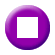 «THE WIRE» Α΄ ΚΥΚΛΟΣΑστυνομική σειρά θρίλερ πέντε κύκλων, παραγωγής ΗΠΑ 2002-2008, που θα ολοκληρωθεί σε 60 επεισόδια.Το  «Τhe  Wire» είναι από τις αρτιότερες σειρές στην ιστορία της Τηλεόρασης, ενώ θεωρείται για πολλούς ίσως η καλύτερη που έχει προβληθεί ποτέ. Μαζί με τη σειρά «Sopranos» (1999-2007) έγιναν σημεία αναφοράς για την ποιότητα στην Τηλεόραση και βοήθησαν ώστε να καθιερωθεί πλέον το Μέσο και για την καλλιτεχνική του προσφορά.Πρόκειται για αστυνομική δραματική τηλεοπτική σειρά που απεικονίζει τις σκοτεινότερες πτυχές της πόλης της Βαλτιμόρης, μία πόλη που ανήκει στις 7 πιο επικίνδυνες σε όλη την Αμερική και μέσα στις 15 πρώτες με το μεγαλύτερο ποσοστό σε εγκλήματα βίας (ενώ απέχει μόνο 60 χιλιόμετρα από την πρωτεύουσα των ΗΠΑ, Ουάσιγκτον).Η σειρά, ακολουθώντας πολλούς κανόνες του ντοκιμαντέρ, χρησιμοποιεί πολλούς ερασιτέχνες ηθοποιούς -πολλοί εκ των οποίων είχαν υπάρξει πραγματικοί εγκληματίες και στην κυριολεξία ενσάρκωσαν πτυχές του εαυτού τους- και ξεχωρίζει τόσο για τον ωμό ρεαλισμό της, τη  βαθιά απαισιοδοξία της, το ρεαλιστικό και περίτεχνο σενάριό της όσο και για τη διεισδυτική ματιά της σε κοινωνικά και πολιτικά θέματα.Ένα από τα χαρακτηριστικά της σειράς είναι η αμφίπλευρη οπτική της. Η ιστορία ξετυλίγεται μέσα από τα μάτια τόσο των ανθρώπων του Νόμου όσο και των διάφορων παρανόμων. Πρόκειται για ένα πολύ ευρύ και πολύ δύσκολο θέμα, το «Σύστημα» και η διαφθορά του -η διαφθορά της ίδιας της κοινωνίας. Κάθε κύκλος επεισοδίων εστιάζεται και σε μια διαφορετική περιοχή της Βαλτιμόρης και σε ένα διαφορετικό πρόβλημα του διεφθαρμένου συστήματος, όπως το παράνομο εμπόριο ναρκωτικών στο λιμάνι, η διοίκηση της πόλης και η γραφειοκρατία, το σχολικό σύστημα, και τα έντυπα Μέσα Μαζικής Ενημέρωσης.Η σειρά, που περιλαμβάνει 60 επεισόδια σε 5 κύκλους, έκανε πρεμιέρα το 2002 από τη συχνότητα του ΗΒΟ και θεωρείται από πολλούς κριτικούς ως μία από τις καλύτερες τηλεοπτικές σειρές όλων των εποχών. Μάλιστα,  βρίσκεται στις έξι πρώτες σειρές με τα μεγαλύτερα ποσοστά τηλεθέασης και ήταν υποψήφια το 2004 και το 2005 για βραβείο Primetime Emmy καλύτερου σεναρίου για τηλεοπτική σειρά.Δημιουργός της σειράς είναι ο συγγραφέας Ντέιβιντ Σάιμον, που ήταν επί χρόνια ρεπόρτερ του αστυνομικού ρεπορτάζ σε μεγάλη εφημερίδα της Βαλτιμόρης.Παίζουν: Ντόμινικ Γουέστ («Rock Star», «28 Days», «300», «Chicago»), Τζον Ντόμαν («Mercury Rising»), Ίντρις Έλμπα («Belle maman»), Φράνκι Φεζόν («Showtime», «Hannibal»), Λόρενς Γκίλιαρντ Τζ. («The Waterboy»), Γουντ Χάρις («Remember the Titans», «Hendrix»), Ντομενίκ Λομπαρντοζί («Oz»), Ντίντρι Λάβτζοϊ, Λανς Ρέντικ, Μάικλ Κένεθ Γουίλιαμς, Σόνια Σον, Ουέντελ Πιρς, Άντρε Ρόιο, Σεθ Γκίλιαμ, Κλαρκ Πίτερς, Ντιλέινι Γουίλιαμς, Τζιμ Τρου-Φροστ κ.ά.Γενική υπόθεση Α΄ Κύκλου: Στις γωνίες της Βαλτιμόρης ολόκληρες συμμορίες από ανήλικα πιτσιρίκια, στρατιώτες ενός πολέμου δίχως αρχή και τέλος, «σπρώχνουν» ναρκωτικά σε ΔΕΥΤΕΡΑ, 20/8/2018 ανώνυμα πρεζάκια, συντηρώντας ένα ολόκληρο σύστημα διαφθοράς και βρόμικου κέρδους, καθώς μία ολόκληρη κοινωνία παρακολουθεί ανήμπορη να καταλάβει και να αντιδράσει.Επεισόδιο 13ο: «Καταδίκη». Κάθε συμμορία έχει τους αδύναμους κρίκους της, μη εξαιρουμένης αυτής του Έιβον Μπαρκσντέιλ. Με την ένταση να κορυφώνεται, ο ΜακΝόλτι με τον Ντάνιελς στρέφονται σε πιο υψηλά ιστάμενους στην προσπάθειά τους να κάνουν την δουλειά τους. Η Μπριάννα Μπαρκσντέιλ συνεταιρίζεται με τον αδελφό της, ενώ ο Φρίμον με τον Μπανκ προσπαθούν να εντοπίσουν ένα κρίσιμο τηλεφώνημα από την Φιλαδέλφεια. Ο Ντ’ Άντζελο οραματίζεται μια ζωή μακριά από τα ναρκωτικά..ΕΠΑΝΑΛΗΨΕΙΣ ΗΜΕΡΑΣ01:00 ΖΗΤΩ ΓΝΩΡΙΜΙΑ (Ε) ημέρας 02:00 ΣΤΟ ΚΑΜΠΙΝΓΚ (Ε) ημέρας 03:00 ΣΤΑ ΦΤΕΡΑ ΤΟΥ ΕΡΩΤΑ (Ε) ημέρας04:00 Ο ΘΑΝΑΤΟΣ ΤΟΥ ΤΙΜΟΘΕΟΥ ΚΩΝΣΤΑ (Ε) ημέρας05:00 ΝΤΕΤΕΚΤΙΒ ΜΕΡΝΤΟΧ (Ε) ημέρας 06:00 ΞΕΝΟ ΝΤΟΚΙΜΑΝΤΕΡ: «JAMIE’S 30 MINUTE MEALS»  (Ε) ημέρας ΤΡΙΤΗ, 21/8/2018ΧΑΡΟΥΜΕΝΟ ΞΥΠΝΗΜΑΞΕΝΟ ΠΑΙΔΙΚΟ ΠΡΟΓΡΑΜΜΑ07:00 «Μόμπι Ντικ» (Moby Dicκ et le secret de Mu / Moby Dick and the secret of Mo) (E)Περιπετειώδης σειρά κινούμενων σχεδίων, συμπαραγωγής Γαλλίας-Λουξεμβούργου 2005.Επεισόδιο 20ό07:25 «O Γκρίζι και τα Λέμινγκς» (Grizzy and the Lemmings) (Ε)  Κωμική σειρά κινούμενων σχεδίων (CGI Animation), παραγωγής Γαλλίας 2017.Επεισόδια 13ο, 14ο, 15ο & 16ο07:50 «Ο ανυπόφορος Χένρι» (Horrid Henry) (Ε) Κωμική σειρά κινούμενων σχεδίων, παραγωγής Αγγλίας 2006 – 2008.Επεισόδια 5ο & 6ο08:15 «Helen’s little school» (E) Επεισόδια 7ο & 8ο 08:40 «Οι περιπέτειες του Τεν Τεν» (The Adventures of Tintin)  GR  Α΄ ΤΗΛΕΟΠΤΙΚΗ ΜΕΤΑΔΟΣΗΠεριπετειώδης σειρά μυστηρίου κινούμενων σχεδίων, συμπαραγωγής Γαλλίας-Καναδά 1991-1992.Επεισόδιο 32ο ΞΕΝΟ ΝΤΟΚΙΜΑΝΤΕΡ09:00 ΞΕΝΟ ΝΤΟΚΙΜΑΝΤΕΡ (E)  «BLUE ZOO» Επεισόδια 3ο & 4ο10:00 ΞΕΝΟ ΝΤΟΚΙΜΑΝΤΕΡ (E)  «JAMIE’S 30 MINUTE MEALS» Σειρά ντοκιμαντέρ, παραγωγής Αγγλίας 2010.Επεισόδια 29ο & 30οΤΡΙΤΗ, 21/8/2018ΕΛΛΗΝΙΚΗ ΣΕΙΡΑ11:00 ΕΛΛΗΝΙΚΗ ΣΕΙΡΑ (Ε) (ΑΡΧΕΙΟ)W«Η ΚΥΡΙΑ ΜΑΣ» Κωμική σειρά, παραγωγής 1987.Σκηνοθεσία – σενάριο: Ερρίκος ΘαλασσινόςΠαίζουν: Κατερίνα Γιουλάκη, Αθηνόδωρος Προύσαλης, Θ.Παπαδόπουλος, Νίκος ΚούροςΗ Αντιγόνη ειναι μια χήρα καθηγήτρια φιλολογίας με δυο παιδιά. Στο σχολείο είναι αυστηρή αλλά αγαπάει τη δουλειά της και έχει κατανόηση για τα προβλήματα των μαθητών της. Στην οικογενειακή της όμως ζωή φορτώνεται και τα προβλήματα των γονιών και των αδελφών της με αποτέλεσμα να πνίγεται από το άγχος αλλά και τη μοναξιά. Κι όταν κάποτε αποφασίζει να δεχτεί την πρόταση γάμου του γυμνασιάρχη του σχολείου και είναι έτοιμη να ξαναφτιάξει τη ζωή της, αντιμετωπίζει τις αντιρρήσεις όλων των υπολοίπων που αντιδρούν βλέποντας πως με αυτό το γάμο θα χαθεί το δικό τους «βόλεμα». Αλλά τότε έρχεται επιτέλους η στιγμή για τη δική της επανάσταση.Επεισόδια 1ο  & 2ο12:00 ΕΛΛΗΝΙΚΗ ΣΕΙΡΑ (Ε) (ΑΡΧΕΙΟ)W«ΣΤΟ ΚΑΜΠΙΝΓΚ» (ΜΗΤΣΟΣ, ΓΥΝΗ ΚΑΙ ΘΑΛΑΣΣΑ) Επεισόδιο 7ο  13:00 ΕΛΛΗΝΙΚΗ ΣΕΙΡΑ (E)W «ΣΤΑ ΦΤΕΡΑ ΤΟΥ ΕΡΩΤΑ» Δ΄ ΚΥΚΛΟΣ   Επεισόδια 150ο,  151ο & 152ο  ΞΕΝΟ ΝΤΟΚΙΜΑΝΤΕΡ14:00 ΞΕΝΟ ντοκιμαντερ (E)«Μυστικά καφέ» (Café secrets) – Β΄ ΚύκλοςΣειρά ντοκιμαντέρ, παραγωγής Νέας Ζηλανδίας 2016. «The Kitchen table»Το «Kitchen table» είναι ένα ρετρό καφέ μέσα σε μια γκαλερί φωτογραφίας. Την γκαλερί διευθύνει ο φωτογράφος Σέιν Τζεφάρες και το καφέ η γυναίκα του, Κάθριν. Από την μία έκθεση φωτογραφίας, από την άλλη καφές και κέικ. Ο Σέιν διοργανώνει σεμινάρια φωτογραφίας για παιδιά στις σχολικές τους διακοπές και η Τζούλι που έχει στενή σχέση με την φωτογραφία η ίδια, συμμετέχει και μαγειρεύει για τα παιδιά.ΞΕΝΗ ΣΕΙΡΑ14:30 ΞΕΝΗ ΣΕΙΡΑ (E)  «ΟΙ ΕΞΙ ΑΔΕΛΦΕΣ» (SEIS HERMANAS / SIX SISTERS) Α΄  ΚΥΚΛΟΣΔραματική σειρά εποχής, 65 επεισοδίων, παραγωγής Ισπανίας (RTVE) 2015.Επεισόδιο 63ο. Η Ελίσα αποφασίζει ότι θέλει να γιορτάσει την ενηλικίωσή της στο Καζίνο και ζητά αυτή τη χάρη από την Ντολόρες Λοϊγκόρι. Η Φραντζέσκα υφίσταται εκβιασμό για να μην ΤΡΙΤΗ, 21/8/2018αποκαλυφθεί ότι εκείνη κρύβεται πίσω από την Μπέλα Μαργαρίτα. Η εργάτρια πεθαίνει από ευλογιά και το εργοστάσιο μπαίνει σε καραντίνα. Επεισόδιο 64ο. Το εργοστάσιο και το σπίτι των Σίλβα βρίσκονται σε καραντίνα λόγω της ευλογιάς. Στο εργοστάσιο η Ντιάνα και ο Σαλβαδόρ προσπαθούν να οργανωθούν και να τα βγάλουν πέρα με πολύ λιγότερους εργάτες, γιατί πολλοί έχουν αρρωστήσει βαριά. Αρρωσταίνει και η Φραντζέσκα και οι υπόλοιπες αδελφές πρέπει να εμβολιαστούν. Η Μπιάνκα που έχει περάσει την ευλογιά μικρή, προθυμοποιείται να βοηθήσει τον Κριστόμπαλ με τους υπόλοιπους ασθενείς. ΕΛΛΗΝΙΚΗ ΤΑΙΝΙΑ16:30 ΕΛΛΗΝΙΚΗ ΤΑΙΝΙΑ GR «Σταυραετοί στα Μετέωρα»Πολεμική περιπέτεια, παραγωγής 1970. Σκηνοθεσία-σενάριο: Βασίλης Κονταξής.Διεύθυνση φωτογραφίας: Μάκης Ανδρεόπουλος.Μουσική: Βάιος Γιαννούλης. Πρωταγωνιστούν: Ερρίκος Μπριόλας, Λάμπη Λίβα, Ίλυα Λιβυκού, Λαυρέντης Διανέλλος,  Λάμπρος Φλιούκας, Γιώργος Αρμαδώρος, Γιώργος Οικονόμου, Νίκος Σαμαράς, Χ. Κωτούλας, Γιώργος Προγώνης, Σ. Τζωρτζής, Γ. Μπιτέλης, Σ. Καρανάσιος, Θ. Παλάντζας.Διάρκεια: 75΄Υπόθεση: Στη Θεσσαλία του 19ου αιώνα ένας Τούρκος λήσταρχος, βοηθούμενος από τη συμμορία του απάγει μια Ελληνίδα. Ο αδελφός της όμως, μαζί με άλλους χωριανούς, θα την απελευθερώσει. Εκείνη με τη σειρά της θα αποκαλύψει τα σχέδια των Τούρκων για λεηλασία των μοναστηριών των Μετεώρων, βοηθώντας έτσι στην έγκαιρη αντιμετώπιση του κινδύνου.ΑΣΠΡΟ ΜΑΥΡΟ18:00 ΑΣΠΡΟ ΜΑΥΡΟGR«I LOVE LUCY» Κωμική σειρά 169 επεισοδίων, παραγωγής ΗΠΑ 1951.Επεισόδιο 161ο  ΕΚΠΟΜΠΕΣ ΝΤΟΚΙΜΑΝΤΕΡ18:30 ΟΙ ΒΙΒΛΙΟΘΗΚΕΣ ΤΗΣ ΑΘΗΝΑΣ (Ε)  W«Βιβλιοθήκη του Ιδρύματος Ε.Λ.Ι.Α»Το Ελληνικό Λογοτεχνικό και Ιστορικό Αρχείο, πιο γνωστό ως Ε.Λ.Ι.Α., στεγάζεται  σ’  ένα  ιδιόκτητο πενταόροφο νεοκλασικό κτήριο, στην Πλάκα. Το κτήριο κτίστηκε περίπου το 1930. Ως  βασικό σκοπό έχει τη διάσωση, συλλογή, ταξινόμηση, μελέτη και έκδοση αρχειακού και έντυπου υλικού του 19ου και 20ού αιώνα. Δύο αιώνες Ιστορίας, συνθέτουν την ιστορική πορεία και την πνευματική ζωή της νεότερης Ελλάδας.Το Ε.Λ.Ι.Α. έθεσε ζωηρά τη σφραγίδα του πάνω στην πολιτισμική μας ταυτότητα. Κάτω από τη σκέπη του Μ.Ι.Ε.Τ. θα αποτελέσει για τη χώρα μας, σημείο πολιτισμικής  προσφοράς.ΤΡΙΤΗ, 21/8/2018Στην εκπομπή μιλούν οι: Δημήτρης Μπαχάρας (Δρ. Ιστορίας, υπεύθυνος Ιστορικών Αρχείων Ε.Λ.Ι.Α.), Λουκάς Χριστοδούλου (ερευνητής-συγγραφέας, πρόεδρος ΚΕΜΙΠΟ Δήμου Ν. Ιωνίας), Αναστασία Ρίζου (μεταπτυχιακή φοιτήτρια Πολιτιστικής Διαχείρισης, Πάντειο Πανεπιστήμιο), Παναγιώτα Χατζηγεωργίου (Δρ. Νεοελληνικής Φιλολογίας, Ε.Κ.Π.Α.), Παναγιώτα Ιονέσκου (μεταφράστρια-ερευνήτρια), Σοφία Μπόρα (υπεύθυνη Αρχείων Λογοτεχνίας Ε.Λ.Ι.Α.), Γιώργος Τσακνιάς (υπεύθυνος Συλλογής Εφήμερων Τεκμηρίων Ε.Λ.Ι.Α.), Παναγιώτης Τουρλής (βιβλιοθηκονόμος Ε.Λ.Ι.Α.), Πόπη Πολέμη(ιστορικός, επιστημονική υπεύθυνη Βιβλιολογικού Εργαστηρίου Φίλιππος Ηλιού – Μουσείο Μπενάκη), Χριστίνα Ντουνιά (καθηγήτρια Νεοελληνικής Φιλολογίας Ε.Κ.Π.Α., συγγραφέας), Βασιλική Χατζηγεωργίου (υπεύθυνη Φωτογραφικού Αρχείου Ε.Λ.Ι.Α.), Κωνσταντίνα Σταματογιαννάκη (υπεύθυνη Τμήματος Παραστατικών Τεχνών Ε.Λ.Ι.Α.), Ματθίλδη Πυρλή (υπεύθυνη Τμήματος Ελληνισμού Αιγύπτου και Συλλογής Χαρτών) και Αλεξάνδρα Χαριτάτου.Σκηνοθεσία: Πάνος  Αγγελόπουλος.Κείμενα: Μπάμπης  Παπαχαραλάμπους.Μουσική: Πάνος  Μαλανδρής.Διεύθυνση φωτογραφίας:  Σταύρος  Παπουτσάς, Λάκης Χονδροκώστας.Διεύθυνση παραγωγής:  Κλέλια  Παπαγιαννοπούλου.Ηχοληψία: Θάνος  Σκοπελίτης.Μοντάζ: Νίκος Μυλωνάς.Εκτέλεση παραγωγής: Sound & Picture Ltd.19:30 ΕΣ ΑΥΡΙΟΝ ΤΑ ΣΠΟΥΔΑΙΑ (Ε)   W«MISS OMONOIA»  Η ομάδα UrbanDig διερευνά τις κρυφές ιστορίες κάτω απ’ το ορατό αστικό τοπίο και αποκαλύπτει νέες αφηγήσεις μέσω θεατρικών παραστάσεων και παρεμβάσεων στον δημόσιο χώρο. Η πρακτική ξεκινά από την παρατήρηση, την έρευνα και την χαρτογράφηση περιοχών και στην συνέχεια σε απρόβλεπτα σημεία, αθέατες γωνιές, κλειστούς και ανοιχτούς χώρους οι ηθοποιοί επανα-συστήνουν την πόλη στους κατοίκους της. Έτσι – έστω και για λίγο – οι πολίτες οικειοποιούνται τον δημόσιο χώρο, ενώ παράλληλα χτίζεται μια συλλογική ταυτότητα μέσα από την μνήμη, την επιθυμία και την αίσθηση. Η ομάδα απαρτίζεται από ηθοποιούς, σκηνοθέτες, ερευνητές και αρχιτέκτονες και η δράση τους εστιάζει στην συν-δημιουργία πολιτισμικού πλούτου μέσω της αλληλεπίδρασης. Στο ντοκιμαντέρ, τα μέλη της μας ξεναγούν στις γειτονιές του Δρουγουτίου και της Ομόνοιας μέσα από τις δράσεις και τις συνεντεύξεις τους.Σενάριο-Σκηνοθεσία: Γιώργος Γκουνέζος Διεύθυνση φωτογραφίας: Kolosivskyy AndriyΜοντάζ: Χάρης Μαυροφοράκης Ηχοληψία:  Δημήτρης ΒασιλειάδηςΒοηθός παραγωγής: Λευτέρης ΠαναγιώτουΤΡΙΤΗ, 21/8/201820:00 ΣΥΝΑΝΤΗΣΕΙΣ ΜΕ ΑΞΙΟΣΗΜΕΙΩΤΟΥΣ ΑΝΘΡΩΠΟΥΣ (Ε)  W «Έξω από τα δόντια» Στην Ελλάδα της κρίσης, το ποδόσφαιρο μοιάζει διέξοδος για έξι ακροατές που μοιράζονται τηλεφωνικά τα προβλήματά τους με τον παραγωγό μιας ραδιοφωνικής εκπομπής. Η καθημερινή επαφή τους με τον Γιώργο Γεωργίου, δίνει στους ακροατές βήμα, συζητούν όσα τους καίνε και διαμορφώνει -με πρόσχημα το ποδόσφαιρο- έναν καινούργιο τρόπο επικοινωνίας, ανταλλαγής απόψεων και εξομολογήσεων με ψυχοθεραπευτικές διαστάσεις. Οι ήρωες αυτοί, που συμμετέχουν καθημερινά στη ραδιοφωνική εκπομπή του Γεωργίου, θα συναντηθούν με τον παρουσιαστή της εκπομπής στο τέλος; Το ραδιόφωνο είναι ένα Μέσο που αποκαθιστά την επικοινωνία; Το ποδόσφαιρο και οι προσδοκίες του είναι ένας τρόπος να ελπίζει κανείς για το μέλλον του;Σενάριο-σκηνοθεσία: Μενέλαος Καραμαγγιώλης.Διεύθυνση φωτογραφίας: Magnus Briem, Παύλος Ρούφος.Μοντάζ: Λάμπης Χαραλαμπίδης, Κώστας Μακρυνός.Αρχισυνταξία: Magnus Briem.Μουσική τίτλων αρχής: Μίνως Μάτσας.Παραγωγή: Φένια Κοσοβίτσα-Blonde S.A.ΚΛΑΣΙΚΟΙ ΝΤΕΤΕΚΤΙΒ21:00 ΞΕΝΗ ΣΕΙΡΑ (E) «ΝΤΕΤΕΚΤΙΒ ΜΕΡΝΤΟΧ» (MURDOCH MYSTERIES) – Β΄ ΚΥΚΛΟΣ Πολυβραβευμένη σειρά μυστηρίου εποχής, παραγωγής Καναδά 2008-2016. Επεισόδιο 1ο. Ο Μπάφαλο Μπιλ φτάνει στην πόλη μαζί με άλλους διαβόητους τύπους, τη δεινή σκοπεύτρια Άνι Όκλει, τον κυνηγό κεφαλών Τζον Ουόρτον, τον Σαγόνια ΜακΡόλινς και τον Αστραπή Ουίλκοξ, την παρέα που είχε άλλοτε κυνηγήσει τον φοβερό δολοφόνο Τσέστερ ΜακΓκι.. Στην παράσταση που δίνουν σκοτώνεται ο Σαγόνιας από αδέσποτη σφαίρα σε ένα κόλπο που πάει στραβά, ενώ όταν το κεφάλι του εξαφανίζεται από το νεκροτομείο, ο Μέρντοχ αμέσως σκέφτεται τον κυνηγό κεφαλών. Όμως όταν ακολουθεί κι άλλος φόνος, ο Μέρντοχ υποψιάζεται πως ο θάνατος του ΜακΓκι έκρυβε και άλλα μυστικά από πίσω..ΕΛΛΗΝΙΚΗ ΣΕΙΡΑ22:00 ΕΛΛΗΝΙΚΗ ΣΕΙΡΑ (ε) (ΑΡΧΕΙΟ)   W «Ο ΘΑΝΑΤΟΣ ΤΟΥ ΤΙΜΟΘΕΟΥ ΚΩΝΣΤΑ» Επεισόδιο 10οΕΚΠΟΜΠΕΣ ΝΤΟΚΙΜΑΝΤΕΡ23:00 ΤΑ ΜΥΣΤΙΚΑ της ΜΟΥΣΙΚΗΣ (Ε) W«ΟΙ ΕΠΑΓΓΕΛΜΑΤΙΕΣ» Β΄ ΜΕΡΟΣΠόσα επαγγέλματα και ιδιότητες συναντάμε στο χώρο της μουσικής;Πόσοι άνθρωποι, αφανείς ή μη, συνεργάζονται για να παραχθεί ένα μουσικό έργο ή μία συναυλία; Από τον συνθέτη ώς τον αντιγραφέα και τον εκδότη, από τον οργανοποιό μέχρι τον χορδιστή και τον ηχολήπτη, από τον δάσκαλο ώς τον μαέστρο και τον ερμηνευτή, από τον ερευνητή μέχρι τον δισκοπώλη και τον ραδιοφωνικό παραγωγό.ΤΡΙΤΗ, 21/8/2018Στην εκπομπή «Τα μυστικά της μουσικής» με το Νίκο Κυπουργό, απαντήσεις στα ερωτήματα αυτά δίνουν οι: Κορνήλιος Σελαμσής (συνθέτης), Ευάγγελος Μπουντούνης (συνθέτης – κιθαριστής), Γεώργιος-Ανδρέας Ζάννος (δικηγόρος), Θεόδωρος Κοτεπάνος (ενορχηστρωτής – πιανίστας), Γιάννης Σαμπροβαλάκης (μουσικολόγος – επιμελητής μουσικών εκδόσεων), Αντώνης Κοντογεωργίου (διευθυντής χορωδίας), Χαρίλαος Νάκας (εκδότης), Άννα Φανουργάκη (υπεύθυνη εκδόσεων μουσικών βιβλίων), Γιάννης Καρύδας (χορδιστής).ΞΕΝΗ ΣΕΙΡΑ24:00 ΞΕΝΗ ΣΕΙΡΑ (ε)«THE WIRE» Β΄ ΚΥΚΛΟΣΑστυνομική σειρά θρίλερ πέντε κύκλων, παραγωγής ΗΠΑ 2002-2008, που θα ολοκληρωθεί σε 60 επεισόδια.Επεισόδιο 1ο: «Παλίρροια». Ο Τζίμι ΜακΝόλτι, εντελώς υποβαθμισμένος πια στην αστυνομία, βρίσκει το πτώμα μιας γυναίκας να πλέει στο λιμάνι της Βαλτιμόρης. Ο Μπόντι πηγαίνει στη Φιλαδέλφεια να βρει κάποια στοιχεία για τη συμμορία του Μπαρκσντέιλ, ενώ ο Στρίνγκερ Μπελ πάει με το τρένο στη Νέα Υόρκη για να ψαρέψει τους προμηθευτές τους. Ο Βάλτσεκ γελοιοποιείται, όταν τη γενναιόδωρη προσφορά του σε μια πολωνο-αμερικανική καθολική ενορία επισκιάζει εντελώς ο Φρανκ Σομπότκα –ένας ανταγωνιστής στο σωματείο των λιμενεργατών της περιοχής.ΕΠΑΝΑΛΗΨΕΙΣ ΗΜΕΡΑΣ01:00 Η ΚΥΡΙΑ ΜΑΣ (Ε) ημέρας02:00 ΣΤΟ ΚΑΜΠΙΝΓΚ (Ε) ημέρας 03:00 ΣΤΑ ΦΤΕΡΑ ΤΟΥ ΕΡΩΤΑ (Ε) ημέρας04:00 Ο ΘΑΝΑΤΟΣ ΤΟΥ ΤΙΜΟΘΕΟΥ ΚΩΝΣΤΑ (Ε) ημέρας05:00 ΝΤΕΤΕΚΤΙΒ ΜΕΡΝΤΟΧ (Ε) ημέρας 06:00 ΞΕΝΟ ΝΤΟΚΙΜΑΝΤΕΡ: «JAMIE’S 30 MINUTE MEALS»  (Ε) ημέρας ΤΕΤΑΡΤΗ, 22/8/2018ΧΑΡΟΥΜΕΝΟ ΞΥΠΝΗΜΑΞΕΝΟ ΠΑΙΔΙΚΟ ΠΡΟΓΡΑΜΜΑ07:00 «Μόμπι Ντικ» (Moby Dicκ et le secret de Mu / Moby Dick and the secret of Mo) (E)Περιπετειώδης σειρά κινούμενων σχεδίων, συμπαραγωγής Γαλλίας-Λουξεμβούργου 2005.Επεισόδιο 21ο07:25 «O Γκρίζι και τα Λέμινγκς» (Grizzy and the Lemmings) (Ε)  Κωμική σειρά κινούμενων σχεδίων (CGI Animation), παραγωγής Γαλλίας 2017.Επεισόδια 17ο, 18ο, 19ο & 20ό07:50 «Ο ανυπόφορος Χένρι» (Horrid Henry) (Ε) Κωμική σειρά κινούμενων σχεδίων, παραγωγής Αγγλίας 2006 – 2008.Επεισόδια 7ο & 8ο08:15 «Helen’s little school» (E) Επεισόδια 9ο & 10ο 08:40 «Οι περιπέτειες του Τεν Τεν» (The Adventures of Tintin)  GR  Α΄ ΤΗΛΕΟΠΤΙΚΗ ΜΕΤΑΔΟΣΗΠεριπετειώδης σειρά μυστηρίου κινούμενων σχεδίων, συμπαραγωγής Γαλλίας-Καναδά 1991-1992.Επεισόδιο 33ο ΞΕΝΟ ΝΤΟΚΙΜΑΝΤΕΡ09:00 ΞΕΝΟ ΝΤΟΚΙΜΑΝΤΕΡ (E)  «BLUE ZOO» Επεισόδια 5ο & 6ο10:00 ΞΕΝΟ ΝΤΟΚΙΜΑΝΤΕΡ (E)  «JAMIE’S 30 MINUTE MEALS» Σειρά ντοκιμαντέρ, παραγωγής Αγγλίας 2010.Επεισόδια 31ο & 32οΕΛΛΗΝΙΚΗ ΣΕΙΡΑ11:00 ΕΛΛΗΝΙΚΗ ΣΕΙΡΑ (Ε) (ΑΡΧΕΙΟ)W«Η ΚΥΡΙΑ ΜΑΣ» Κωμική σειρά, παραγωγής 1987.Σκηνοθεσία – σενάριο: Ερρίκος ΘαλασσινόςΠαίζουν: Κατερίνα Γιουλάκη, Αθηνόδωρος Προύσαλης, Θ.Παπαδόπουλος, Νίκος ΚούροςΤΕΤΑΡΤΗ, 22/8/2018Η Αντιγόνη ειναι μια χήρα καθηγήτρια φιλολογίας με δυο παιδιά. Στο σχολείο είναι αυστηρή αλλά αγαπάει τη δουλειά της και έχει κατανόηση για τα προβλήματα των μαθητών της. Στην οικογενειακή της όμως ζωή φορτώνεται και τα προβλήματα των γονιών και των αδελφών της με αποτέλεσμα να πνίγεται από το άγχος αλλά και τη μοναξιά. Κι όταν κάποτε αποφασίζει να δεχτεί την πρόταση γάμου του γυμνασιάρχη του σχολείου και είναι έτοιμη να ξαναφτιάξει τη ζωή της, αντιμετωπίζει τις αντιρρήσεις όλων των υπολοίπων που αντιδρούν βλέποντας πως με αυτό το γάμο θα χαθεί το δικό τους «βόλεμα». Αλλά τότε έρχεται επιτέλους η στιγμή για τη δική της επανάσταση.Επεισόδια 3ο  & 4ο12:00 ΕΛΛΗΝΙΚΗ ΣΕΙΡΑ (Ε) (ΑΡΧΕΙΟ)W«ΣΤΟ ΚΑΜΠΙΝΓΚ» (ΜΗΤΣΟΣ, ΓΥΝΗ ΚΑΙ ΘΑΛΑΣΣΑ) Επεισόδιο 8ο  13:00 ΕΛΛΗΝΙΚΗ ΣΕΙΡΑ (E)W «ΣΤΑ ΦΤΕΡΑ ΤΟΥ ΕΡΩΤΑ» Δ΄ ΚΥΚΛΟΣ   Επεισόδια 153ο,  154ο & 155ο ΞΕΝΟ ΝΤΟΚΙΜΑΝΤΕΡ14:00 ΞΕΝΟ ντοκιμαντερ (E)«Μυστικά καφέ» (Café secrets) – Β΄ ΚύκλοςΣειρά ντοκιμαντέρ, παραγωγής Νέας Ζηλανδίας 2016.«Workman’s Funky Bar & Café»Εδώ και 18 χρόνια λειτουργεί στην Ματαμάτα το «Workman’s Funky Bar and Cafe», πολυαγαπημένο καφέ για ντόπιους και επισκέπτες. Η Ματαμάτα βέβαια είναι γνωστή γιατί εκεί γυρίστηκε το «Χόμπιτ» και «ο Άρχοντας των Δαχτυλιδιών». Ο ιδιοκτήτης, ο Σίντνι, πείθει την Τζούλι  να συμμετέχει στον φιλανθρωπικό αγώνα και καταλήγουν στο καφέ για να γιορτάσουν και μαγειρεύουν για να ταΐσουν τους πεινασμένους διαγωνιζόμενους. ΞΕΝΗ ΣΕΙΡΑ14:30 ΞΕΝΗ ΣΕΙΡΑ (E)  «ΟΙ ΕΞΙ ΑΔΕΛΦΕΣ» (SEIS HERMANAS / SIX SISTERS) Α΄ & Β΄ ΚΥΚΛΟΣΕπεισόδιο 65ο. Το εργοστάσιο εξακολουθεί να βρίσκεται σε καραντίνα λόγω της ευλογιάς και κάθε μέρα όλο και περισσότεροι αρρωσταίνουν. Η Φραντζέσκα είναι ακόμα άρρωστη και δέχεται την επίσκεψη του Γκαμπριέλ. Η Ντιάνα, ο Σαλβαδόρ, ο Κριστόμπαλ και η Μπιάνκα συνεχίζουν να φροντίζουν τους ασθενείς με όλες τους τις δυνάμεις.  Επεισόδιο 66ο (Β΄ ΚΥΚΛΟΣ). Η Μπιάνκα επιστρέφει στη δουλειά ως βοηθός του Κριστόμπαλ όσο ακόμα διαρκεί η επιδημία, γεγονός που δυσαρεστεί τη δόνα Ντολόρες. Ο Σαλβαδόρ αποφασίζει να δώσει μια παράταση στην παράδοση του εμπορεύματος προς το θέρετρο, χωρίς να συνεννοηθεί με την Ντιάνα με αποτέλεσμα να δημιουργηθεί ένταση μεταξύ τους. Από την πλευρά του ο δον Λουίς απαιτεί να δει την Φραντζέσκα.  ΤΕΤΑΡΤΗ, 22/8/2018ΕΛΛΗΝΙΚΗ ΤΑΙΝΙΑ16:30 ΕΛΛΗΝΙΚΗ ΤΑΙΝΙΑ GR «ΠΑΡΕ ΤΟ ΔΑΚΡΥ ΜΟΥ» Αισθηματική περιπέτεια, παραγωγής 1961.Σκηνοθεσία- σενάριο: Ηλίας ΠαρασκευάςΦωτογραφία: Βαγγέλης ΚαραμανίδηςΜουσική σύνθεση: Μίμης ΜεταξάςΠαίζουν: Άντζελα Ζήλεια, Γιώργος Καμπανέλλης, Φραγκίσκος Μανέλλης, Νίτσα Μαρούδα, Στέλιος Βόκοβιτς, Γιώργος Βελέντζας, Παμφίλη Σαντοριναίου, Κώστας Μπαλαδήμας, Ράνια Ιωαννίδου,  Βαγγέλης Σάκαινας,  Χρήστος Ντούμας,  Μαρίκα Μαυροπούλου, Γιάννης Αλεξανδρίδης, Ρίκα ΓαλάνηΔιάρκεια: 73΄Υπόθεση: Ένας νησιώτης αναστατώνεται από τον ερχομό μιας Αθηναίας στον τόπο του. Ο αρραβώνας του και η θέση του στην τοπική κοινωνία κλονίζονται.ΑΣΠΡΟ ΜΑΥΡΟ18:00 ΑΣΠΡΟ ΜΑΥΡΟGR «I LOVE LUCY» Επεισόδιο 162ο  ΕΚΠΟΜΠΕΣ ΝΤΟΚΙΜΑΝΤΕΡ18:30 ΟΙ ΒΙΒΛΙΟΘΗΚΕΣ ΤΗΣ ΑΘΗΝΑΣ (Ε)  W«Μεγάλη μουσική βιβλιοθήκη Λίλιαν Βουδούρη» Το 1995 ο Σύλλογος «Οι Φίλοι της Μουσικής», απαντώντας στις απαιτήσεις για περισσότερη μουσική παιδεία ίδρυσε τη Μεγάλη Μουσική Βιβλιοθήκη της Ελλάδος «Λίλιαν Βουδούρη». Αποτελεί μία από τις μεγαλύτερες ειδικές βιβλιοθήκες της Ελλάδας και μοναδική στο είδος της, αποτελώντας μέρος του ολοκληρωμένου πολιτιστικού κέντρου που είναι το Μέγαρο Μουσικής.Η Μουσική Βιβλιοθήκη διανύει ήδη μία πορεία 20 χρόνων στο χώρο της μουσικής έρευνας και εκπαίδευσης. Σκοπός της είναι να συνεχίσει δυναμικά την πορεία της και τη δράση της,  για εξακολουθήσει να αναγνωρίζεται ως πολύτιμο κέντρο διατήρησης της πολιτιστικής κληρονομιάς και φάρος εκπαίδευσης και μουσικής παιδείας.Στο ντοκιμαντέρ μιλούν οι: Πάνος Δημαράς (πρόεδρος Δ.Σ. του Συλλόγου «Οι Φίλοι της Μουσικής»), Έφη Αβέρωφ-Μιχαηλίδου (αντιπρόεδρος Δ.Σ. του Συλλόγου «Οι Φίλοι της Μουσικής», σύμβουλος των εκπαιδευτικών προγραμμάτων του Συλλόγου), Στεφανία Μεράκου (διευθύντρια Μουσικής Βιβλιοθήκης Λίλιαν Βουδούρη), Γκαμπριέλα Σπανό(μουσικολόγος, υπεύθυνη εκπαιδευτικών προγραμμάτων Μουσικής Βιβλιοθήκης Λίλιαν Βουδούρη), Μαριάννα Αναστασίου (μουσικολόγος, υπεύθυνη Επικοινωνίας Μουσικής Βιβλιοθήκης Λίλιαν Βουδούρη), Βάλια Βράκα (μουσικολόγος, υπεύθυνη Αρχείου Ελληνικής Μουσικής – Μουσική Βιβλιοθήκη Λίλιαν Βουδούρη), Θόδωρος Αντωνίου(ακαδημαϊκός, συνθέτης, πρόεδρος Ένωσης Ελλήνων Μουσουργών), Βύρων Φιδετζής(μαέστρος, καλλιτεχνικός διευθυντής Φιλαρμόνιας Ορχήστρας Αθηνών), Πάνος ΤΕΤΑΡΤΗ, 22/8/2018Βλαγκόπουλος (αναπληρωτής καθηγητής Τμήματος Μουσικών Σπουδών Ιονίου Πανεπιστημίου).Διαβάζει η ηθοποιός Μιχαέλα Κυβεντίδου.Σκηνοθεσία: Πάνος  Αγγελόπουλος.Κείμενα: Μπάμπης  Παπαχαραλάμπους.Μουσική: Πάνος  Μαλανδρής.Διεύθυνση φωτογραφίας: Λάκης Χονδροκώστας, Σταύρος Παπουτσάς.Ηχοληψία: Θάνος  Σκοπελίτης.Μοντάζ: Νίκος Μυλωνάς.Παραγωγή: Sound & Picture Ltd.19:30 ΕΣ ΑΥΡΙΟΝ ΤΑ ΣΠΟΥΔΑΙΑ  (Ε)  W«Τέσσερις διαστάσεις και μία λάμπα»Στο ντοκιμαντέρ παρουσιάζονται δύο νέες αρχιτεκτόνισσες, που αποτελούν την ομάδα «Τέσσερις διαστάσεις», την Ιωάννα Καζελίδου και την Άννα Μαρούλη.Μέσα από την πρόκληση δημιουργίας ενός φωτιστικού σώματος, οι δύο νέες επαγγελματίες μας παρουσιάζουν την ίδια τη διεργασία της αρχιτεκτονικής δημιουργίας.Ταυτόχρονα, μας ξεναγούν στις σύγχρονες προκλήσεις που παρουσιάζει αυτό το επάγγελμα σε μια εποχή που οι παραδοσιακές μορφές άσκησης του, όπως οι μελέτες και οι κατασκευές, δεν είναι αρκετές να στηρίξουν ένα γραφείο. Έτσι, ωθούνται να ανακαλύπτουν εκ νέου τον ορίζοντά του, ώστε να επιβιώνουν και ταυτόχρονα να κρατούν άσβεστη τη δημιουργική φλόγα που τις οδήγησε αρχικά στην επιλογή της Αρχιτεκτονικής.Σκηνοθεσία-σενάριο: Θανάσης Νεοφώτιστος. Διεύθυνση φωτογραφίας-colour: Φανούριος Καζάκης. Ηχοληψία-επεξεργασία ήχου: Alejandro Cabrera Zuniga. Μοντάζ: Παναγιώτης Αγγελόπουλος (IMAGINA).ΑΣΠΡΟ ΜΑΥΡΟ20:00 ΑΣΠΡΟ ΜΑΥΡΟ (Ε)  W«Μπάστερ Κήτον»  (Buster Keaton)«The love nest»Κωμωδία, παραγωγής ΗΠΑ 1923.Σκηνοθεσία: Μπάστερ Κίτον.Διάρκεια: 23΄Υπόθεση: Μετά τη διάλυση του αρραβώνα του, ο Μπάστερ φεύγει για ένα μακρινό ταξίδι στη θάλασσα για να ξεχάσει.ΤΕΤΑΡΤΗ, 22/8/2018ΑΘΛΗΤΙΚΟ ΠΡΟΓΡΑΜΜΑ20:30  ΕΥΡΩΠΑΪΚΟ ΠΡΩΤΑΘΛΗΜΑ ΒΟΛΕΪ 2019 –(Z) GR           ΠΡΟΚΡΙΜΑΤΙΚΑ ΑΝΔΡΩΝ           3η αγωνιστική: «ΕΛΛΑΔΑ - ΑΖΕΡΜΠΑΪΤΖΑΝ» (ΑΛΕΞΑΝΔΡΟΥΠΟΛΗ)ΜΙΚΡΟΦΙΛΜ22:30 ΜΙΚΡΟΦΙΛΜ (Ε)  W«Στεγνό καθάρισμα»    Ταινία μικρού μήκους, παραγωγής 2005.Σκηνοθεσία: Μάρσα Μακρή.Σενάριο: Βασίλης Ραΐσης – Μάρσα Μακρή.Φωτογραφία: Δημήτρης Θεοδωρόπουλος.Μουσική: Μηνάς Αλεξιάδης.Πρωταγωνιστούν: Αλέκος Κολιόπουλος, Τατιάνα Λύγαρη, Άγγελος Παπαδημητρίου, Δέσποινα Γλέζου, Σάννυ Χατζηαργύρη, Φίλιππος Mendes-Λάζαρης, Ντίνη Ρέντη.Διάρκεια: 23΄Υπόθεση: Ο καημένος ο Σωτήρης, νόμιζε ότι το φως της αγάπης όλα τα κάνει όμορφα, αγνά, καθαρά… Όλους τους κάνει καλούς.ΕΚΠΟΜΠΕΣ ΝΤΟΚΙΜΑΝΤΕΡ23:00 ΤΑ ΜΥΣΤΙΚΑ της ΜΟΥΣΙΚΗΣ (Ε) W«ΟΙ ΕΠΑΓΓΕΛΜΑΤΙΕΣ – Γ΄ ΜΕΡΟΣ»Πόσα επαγγέλματα και ιδιότητες συναντάμε στο χώρο της μουσικής;Πόσοι άνθρωποι συνεργάζονται για να παραχθεί ένα μουσικό έργο ή μία συναυλία; Από τον συνθέτη ώς τον αντιγραφέα και τον εκδότη, από τον οργανοποιό μέχρι τον χορδιστή και τον ηχολήπτη, από τον δάσκαλο ώς τον μαέστρο και τον ερμηνευτή, από τον ερευνητή μέχρι τον δισκοπώλη και τον ραδιοφωνικό παραγωγό.Στο ένατο επεισόδιο του νέου κύκλου της εκπομπής «Τα μυστικά της μουσικής» με το Νίκο Κυπουργό, απαντήσεις στα ερωτήματα αυτά δίνουν οι: Στέλιος Γιαννακόπουλος (ηχολήπτης), Χρήστος Μπρίτο (ηχολήπτης-παραγωγός), Παναγιώτης Χούντας (μουσικός-ηχολήπτης-παραγωγός), Κώστας Στεργίου (ηχολήπτης), Νίκος Μέρμηγκας (μουσικός-παραγωγός), Κωστής Γιαννακόπουλος (ηχολήπτης), Γιώργος Μπακαλάκος (συνθέτης-ραδιοφωνικός παραγωγός-Dj), Άλκης Λιβαθινός (συνθέτης, προγραμματιστής), Θεόδωρος Κοτεπάνος (ενορχηστρωτής – πιανίστας), Θοδωρής Αμπαζής (συνθέτης-σκηνοθέτης-αναπληρωτής καλλιτεχνικός διευθυντής Εθνικού Θεάτρου), Γιώργος Κουμεντάκης (συνθέτης-υπεύθυνος καλλιτεχνικού προγραμματισμού Εναλλακτικής Σκηνής ΕΛΣ), Μύρων Μιχαηλίδης (αρχιμουσικός-καλλιτεχνικός διευθυντής Εθνικής Λυρικής Σκηνής), Χρήστος Καρράς (μουσικολόγος-καλλιτεχνικός διευθυντής μουσικής, Στέγης Γραμμάτων και Τεχνών). Παρουσίαση-σχεδιασμός εκπομπής: Νίκος Κυπουργός.Σκηνοθεσία: Λουίζος Ασλανίδης, Γιώργος Νούσιας.Αρχισυνταξία: Ελίτα Κουνάδη, Αναστάσης Σαρακατσάνος.ΤΕΤΑΡΤΗ, 22/8/2018Διεύθυνση φωτογραφίας: Αλέξης Ιωσηφίδης, Πέτρος Νούσιας, Claudio Bolivar.Ηχοληψία: Ξενοφώντας Κοντόπουλος.Διεύθυνση παραγωγής: Δήμητρα Κύργιου.Οργάνωση παραγωγής: Χρύσα Στυλιαρά.Εκτέλεση παραγωγής: Λουίζος Ασλανίδης.Μοντάζ:  Γωγώ Μπεμπέλου, Θοδωρής Καπετανάκης, Μαρίνος Αγκοπιάν.Μουσική τίτλων: Νίκος Κυπουργός.Σχεδιασμός τίτλων: Ζίνα Παπαδοπούλου, Πέτρος Παπαδόπουλος.Colorist: Μιχάλης Ρίζος.Μιξάζ: Βαγγέλης Κατσίνας, Φίλιππος Μάνεσης.Μακιγιάζ-κομμώσεις: Γιώργος Ταμπακάκης.Γραμματεία παραγωγής: Κατερίνα Διαμαντοπούλου.ΞΕΝΗ ΣΕΙΡΑ24:00 ΞΕΝΗ ΣΕΙΡΑ (ε)  «THE WIRE» Β΄ ΚΥΚΛΟΣΑστυνομική σειρά θρίλερ πέντε κύκλων, παραγωγής ΗΠΑ 2002-2008, που θα ολοκληρωθεί σε 60 επεισόδια.Επεισόδιο 2ο: «Παράπλευρες απώλειες». Ο Βάλτσεκ θέλει να εκδικηθεί τον Σομπότκα για το φιάσκο με το δώρο στην εκκλησία και ζητά και τη βοήθεια του Μπάρελ γι’ αυτό. Ο Έιβον Μπαρκσντέιλ συνεχίζει να διοικεί την αυτοκρατορία του μέσα από το κελί της φυλακής του, να συμβουλεύει τον ανιψιό του Ντ’ Άντζελο και στοχοποιεί το δεσμοφύλακα που ενοχλεί τον καταδικασμένο εκτελεστή της οργάνωσης, τον Γουί Μπέι.Στην αποβάθρα, η αξιωματικός του Λιμενικού, Μπέατρις Ράσελ, δεν βγάζει άκρη με την έρευνα που κάνει για το λαθρεμπόριο που γίνεται στον «Έλληνα» και ο ΜακΝόλτι τη βοηθά, για τους δικούς του λόγους.ΕΠΑΝΑΛΗΨΕΙΣ ΗΜΕΡΑΣ01:00 Η ΚΥΡΙΑ ΜΑΣ (Ε) ημέρας02:00 ΣΤΟ ΚΑΜΠΙΝΓΚ (Ε) ημέρας 03:00 ΑΣΠΡΟ ΜΑΥΡΟ (Ε) ημέρας (από τις 20:00)03:30 ΟΙ ΒΙΒΛΙΟΘΗΚΕΣ ΤΗΣ ΑΘΗΝΑΣ (Ε) ημέρας 04:30 ΞΕΝΟ ΝΤΟΚΙΜΑΝΤΕΡ:«BLUE ZOO»  (Ε) ημέρας 05:30 ΞΕΝΟ ΝΤΟΚΙΜΑΝΤΕΡ: «JAMIE’S 30 MINUTE MEALS»  (Ε) ημέρας 06:00 I LOVE LUCY (Ε) ημέρας ΠΕΜΠΤΗ, 23/8/2018ΧΑΡΟΥΜΕΝΟ ΞΥΠΝΗΜΑΞΕΝΟ ΠΑΙΔΙΚΟ ΠΡΟΓΡΑΜΜΑ07:00 «Μόμπι Ντικ» (Moby Dicκ et le secret de Mu / Moby Dick and the secret of Mo) (E)Περιπετειώδης σειρά κινούμενων σχεδίων, συμπαραγωγής Γαλλίας-Λουξεμβούργου 2005.Επεισόδιο 22ο07:25 «O Γκρίζι και τα Λέμινγκς» (Grizzy and the Lemmings) (Ε)  Κωμική σειρά κινούμενων σχεδίων (CGI Animation), παραγωγής Γαλλίας 2017.Επεισόδια 21ο, 22ο, 23ο & 24ο07:50 «Ο ανυπόφορος Χένρι» (Horrid Henry) (Ε) Κωμική σειρά κινούμενων σχεδίων, παραγωγής Αγγλίας 2006 – 2008.Επεισόδια 9ο & 10ο08:15 «Helen’s little school» (E) Επεισόδια 11ο & 12ο 08:40 «Οι περιπέτειες του Τεν Τεν» (The Adventures of Tintin)  GR  Α΄ ΤΗΛΕΟΠΤΙΚΗ ΜΕΤΑΔΟΣΗΠεριπετειώδης σειρά μυστηρίου κινούμενων σχεδίων, συμπαραγωγής Γαλλίας-Καναδά 1991-1992.Επεισόδιο 34ο ΞΕΝΟ ΝΤΟΚΙΜΑΝΤΕΡ09:00 ΞΕΝΟ ΝΤΟΚΙΜΑΝΤΕΡ (E)  «BLUE ZOO» Επεισόδια 7ο & 8ο10:00 ΞΕΝΟ ΝΤΟΚΙΜΑΝΤΕΡ (E)  «JAMIE’S 30 MINUTE MEALS» Σειρά ντοκιμαντέρ, παραγωγής Αγγλίας 2010.Επεισόδια 33ο & 34οΕΛΛΗΝΙΚΗ ΣΕΙΡΑ11:00 ΕΛΛΗΝΙΚΗ ΣΕΙΡΑ (Ε) (ΑΡΧΕΙΟ)W«Η ΚΥΡΙΑ ΜΑΣ» Κωμική σειρά, παραγωγής 1987.Επεισόδια 5ο  & 6οΠΕΜΠΤΗ, 23/8/201812:00 ΕΛΛΗΝΙΚΗ ΣΕΙΡΑ (Ε) (ΑΡΧΕΙΟ)W«ΣΤΟ ΚΑΜΠΙΝΓΚ» (ΜΗΤΣΟΣ, ΓΥΝΗ ΚΑΙ ΘΑΛΑΣΣΑ) Επεισόδιο 9ο  13:00 ΕΛΛΗΝΙΚΗ ΣΕΙΡΑ (E)W «ΣΤΑ ΦΤΕΡΑ ΤΟΥ ΕΡΩΤΑ» Δ΄ ΚΥΚΛΟΣ   Επεισόδια 156ο,  157ο & 158ο ΞΕΝΟ ΝΤΟΚΙΜΑΝΤΕΡ14:00 ΞΕΝΟ ντοκιμαντερ (E)«Μυστικά καφέ» (Café secrets) – Β΄ ΚύκλοςΣειρά ντοκιμαντέρ, παραγωγής Νέας Ζηλανδίας 2016. «Χάμπουγκ καφέ»Το «Χάμπουγκ καφέ» παρόλο που βρίσκεται σε προάστιο του Ώκλαντ από την πρώτη στιγμή της λειτουργίας του έκανε τεράστια επιτυχία. Οι ιδιοκτήτες του είναι έμπειροι επιχειρηματίες, κανένα όμως από τα προηγούμενα κεντρικά μαγαζιά τους δεν είχε τόση δουλειά όσο αυτό το απόμερο μικρό κόσμημα, όπως το χαρακτηρίζουν πολλοί.Το καφέ βρίσκεται κοντά σε ένα δημοτικό σχολείο και όταν γίνεται η γιορτή στο τέλος της σχολικής χρονιάς, το καφέ ετοιμάζει ένα σωρό νοστιμιές για γονείς και παιδιά. Η Τζούλι ετοιμάζει δικά της πιάτα για τους γονείς.ΞΕΝΗ ΣΕΙΡΑ14:30 ΞΕΝΗ ΣΕΙΡΑ (E)  «ΟΙ ΕΞΙ ΑΔΕΛΦΕΣ» (SEIS HERMANAS / SIX SISTERS)  Β΄ ΚΥΚΛΟΣΕπεισόδιο 67ο. Η αρρώστια υποχωρεί και η  καραντίνα στο σπίτι των Σίλβα και στο εργοστάσιο λήγει. Ωστόσο, η κατάσταση της υγείας της Φραντζέσκα δεν βελτιώνεται και όλοι φοβούνται ότι ίσως να πλησιάζει το τέλος της και προετοιμάζονται να την αποχαιρετήσουνΕπεισόδιο 68ο. Με το τέλος της  επιδημίας όλοι επιστρέφουν στις δουλειές τους και στην καθημερινότητά τους. Ο Μπενζαμίν γυρίζει στο εργοστάσιο παρά την τύφλωση και η Φραντζέσκα αναρρώνει με τη βοήθεια του Γκαμπριέλ και της αγάπης του. Η Ντιάνα ανακαλύπτει ότι λείπουν χρήματα από το ταμείο και υποψιάζεται κάποιον από τους εργάτες, αφού ο Σαλβαδόρ δεν ομολογεί το λάθος του.  ΕΛΛΗΝΙΚΗ ΤΑΙΝΙΑ16:30 ΕΛΛΗΝΙΚΗ ΤΑΙΝΙΑ  GR«ΛΑΘΟΣ ΣΤΟΝ ΕΡΩΤΑ» Αισθηματική κωμωδία, παραγωγής 1961.Σκηνοθεσία: Χρήστος ΚυριακόπουλοςΠαίζουν: Χριστίνα Σύλβα, Λάμπρος Κωνσταντάρας, Γιώργος Πάντζας, Θανάσης Βέγγος, Γιάννης Μαλούχος, Γιώργος Γαβριηλίδης, Νίκος Φέρμας.ΠΕΜΠΤΗ, 23/8/2018Διάρκεια: 72΄Υπόθεση: Μια απλή δακτυλογράφος γνωρίζεται μ’ ένα νέο που δουλεύει σε γκαράζ, ο οποίος όμως της συστήνεται ως μεγαλοεπιχειρηματίας. Το ίδιο κάνει κι αυτή απ’ τη μεριά της, παριστάνοντας την κόρη του βιομήχανου αφεντικού του. Στο τέλος όμως όλα διορθώνονται, οι παρεξηγήσεις παραμερίζονται και η φτωχή δακτυλογράφος παντρεύεται τον φτωχό γκαραζιέρη.ΑΣΠΡΟ ΜΑΥΡΟ18:00 ΑΣΠΡΟ ΜΑΥΡΟGR «I LOVE LUCY» Επεισόδιο 163ο  ΕΚΠΟΜΠΕΣ ΝΤΟΚΙΜΑΝΤΕΡ18:30 ΕΠΟΧΕΣ ΚΑΙ ΣΥΓΓΡΑΦΕΙΣ (Ε)  W«Αλέξης Σεβαστάκης»Ο λογοτέχνης, θεατρικός συγγραφέας, νομικός, ιστορικός και αγωνιστής της Εθνικής Αντίστασης, Αλέξης Σεβαστάκης, γεννήθηκε στη Σάμο το 1925.Πέρα από το πλούσιο συγγραφικό του έργο τον συναντάμε σε όλα τα κοινωνικοπολιτικά γεγονότα που σημάδεψαν τον 20ό αιώνα: αντάρτη στα 17 του να πολεμάει τους κατακτητές με την ομάδα θανάτου στα βουνά της Σάμου, αεροπόρο στη Μέση Ανατολή και στη συνέχεια κλεισμένο στα «σύρματα» από τους  Άγγλους. Στη χούντα τον βρίσκουμε στα στρατόπεδα της Γυάρου και της Λέρου, δικηγόρο να υπερασπίζεται φτωχούς βιοπαλαιστές –αγωνιστές τις δεκαετίες του ’50, του ’60 και του ’70. Και ως βουλευτή του Ενιαίου Συνασπισμού να πολεμάει τα κατεστημένα κέντρα εξουσίας.Στοχαστής και αγωνιστής ο Αλέξης Σεβαστάκης, ασχολήθηκε με όλα εκείνα που ενδιαφέρουν πάντα τον άνθρωπο. Πίστευε στη συλλογική ευθύνη και δράση κι ότι κανένας αγώνας δεν πάει χαμένος.Σκηνοθεσία: Λεωνίδας Βαρδαρός.Φωτογραφία-μοντάζ: Ξενοφών Βαρδαρός.Αφήγηση: Κώστας ΚαστανάςΉχος: Ανδρέας Γκόβας.Παραγωγή: Τάσος Ψαρράς.ΠΕΜΠΤΗ, 23/8/201819:30 ΕΣ ΑΥΡΙΟΝ ΤΑ ΣΠΟΥΔΑΙΑ  (Ε)  W «Αδέλφια τάδε» Ο Μιχάλης και ο Παντελής Καλογεράκης είναι δύο νέοι μουσικοί 24 ετών από την Κρήτη ,που έχουν αφιερωθεί σε μια πολύ ξεχωριστή και σπάνια – για την ηλικία τους – ενασχόληση, τη μελοποιημένη ποίηση.Εμφανίστηκαν και διακρίθηκαν στην 4η Ακρόαση της Μικρής Άρκτου, ως τραγουδοποιοί και το πρώτο τους τραγούδι «Αυτοί παιδί μου δεν», σε ποίηση Μιχάλη Γκανά, αγαπήθηκε αμέσως από το κοινό και τους ραδιοφωνικούς παραγωγούς. Σε μια εποχή άνυδρη και εξαιρετικά δύσκολη, ο Μιχάλης κι ο Παντελής Καλογεράκης επιστρέφουν στη μελοποιημένη ποίηση, με έναν τρόπο όμως ζωντανό, απλό και χαρούμενο, αναζητώντας στην παράδοση μιας ισχυρής πολιτιστικής μας αναφοράς, σύγχρονο και επίκαιρο τρόπο έκφρασης.Το 2016 κυκλοφόρησαν το βιβλίο-δίσκο τους «Προσωπικό», στο οποίο συμμετέχει η Μαρία Φαραντούρη.Είναι ομοζυγωτικοί δίδυμοι και το δέσιμό τους είναι εξαιρετικά ισχυρό, κάτι που αντιλαμβάνεται από την πρώτη στιγμή όποιος τους γνωρίσει.Ζουν στο κέντρο της Αθήνας με δυο υπέροχες γάτες και κάνουν διάφορες πρόχειρες δουλειές για να βιοποριστούν, ώστε να μπορούν ανεμπόδιστοι να δημιουργούν.Σενάριο-Σκηνοθεσία: Μαρία ΓιαννούληΔιεύθυνση φωτογραφίας: Στέλιος ΠίσσαςΗχοληψία: Κώστας ΚουτελιδάκηςΜοντάζ: Χριστόφορος ΛαζαρηςΕκτέλεση παραγωγής: See- Εταιρεία Ελλήνων Σκηνοθετών για την ΕΡΤ, 201720:00 ΣΥΝΑΝΤΗΣΕΙΣ ΜΕ ΑΞΙΟΣΗΜΕΙΩΤΟΥΣ ΑΝΘΡΩΠΟΥΣ (Ε) W«Το μέγεθος της νησίδας» Οι βραβευμένοι έφηβοι μαθητές: ο Νικόλας, ήδη δεκτός στο Πανεπιστήμιο του Stanford, o Γιώργος, παγκόσμιος πρωταθλητής σε μαθηματικές Ολυμπιάδες, ο τυφλός Αργύρης και ο τρόφιμος των φυλακών Αυλώνας Α.Κ.  -βραβευμένοι για τις μαθηματικές επιδόσεις τους- ζητούν οδηγίες και συμβουλές για το μέλλον και για τις προοπτικές τους από τον Χρίστο Χ. Παπαδημητρίου και τον Κωνσταντίνο Δασκαλάκη, θεωρητικούς της Πληροφορικής στα Πανεπιστήμια Berkley και ΜΙΤ, ενώ συμμετέχουν σε μαθηματικούς διαγωνισμούς και αποδεικνύουν πώς μπορεί κανείς να διεκδικήσει τη ζωή που πραγματικά επιθυμεί. Οι διαφορετικές ιστορίες τους πιστοποιούν πως η παιδεία είναι η απάντηση σε όσους αναρωτιούνται για το μέλλον της Ελλάδας.  Σενάριο-σκηνοθεσία: Μενέλαος Καραμαγγιώλης.Διεύθυνση φωτογραφίας: Claudio Bolivar.Αρχισυνταξία: Κώστας Ζαφειρόπουλος.Μουσική τίτλων αρχής: Μίνως Μάτσας.Μοντάζ: Πάνος Δαουλτζης.Παραγωγή: Φένια Κοσοβίτσα - Blonde S.A.ΠΕΜΠΤΗ, 23/8/2018ΞΕΝΟ ΝΤΟΚΙΜΑΝΤΕΡ 21:00 ΞΕΝΟ ΝΤΟΚΙΜΑΝΤΕΡ (Ε) «Amazing gardens» Ντοκιμαντέρ, παραγωγής Γαλλίας 2015-2016.Σε αυτή την ξεχωριστή σειρά ντοκιμαντέρ, θα απολαύσουμε πανέμορφους σύγχρονους κήπους, μέσα από μια διαφορετική, πρωτότυπη οπτική. Θα μάθουμε από τους πρωτοπόρους που δημιουργούν ονειρικούς χώρους ανάσας μέσα στο αστικό περιβάλλον. Ο αρχιτέκτονας τοπίων Ζαν-Φιλίπ Τεσιέ μας ταξιδεύει στους πιο όμορφους κήπους στη Γαλλία και αλλού στην Ευρώπη. Οι κηπουροί, αρχιτέκτονες τοπίων, βοτανολόγοι, ιστορικοί και μεσίτες που συναντά μας αποκαλύπτουν την τέχνη της κηπουρικής. Μας δείχνουν πώς σχεδιάστηκαν, φυτεύτηκαν και συντηρήθηκαν κήποι μέσα στους αιώνες. Κήποι μοναδικοί με μυριάδες πάθη, ταξίδια, χρώματα και σχήματα. «Edinburg – United Kingdom»ΜΟΥΣΙΚΟ ΠΡΟΓΡΑΜΜΑ 21:30 EUROVISION YOUNG MUSICIANS (z) GR Ο 19ος ΠΑΝΕΥΡΩΠΑΪΚΟΣ ΔΙΑΓΩΝΙΣΜΟΣ ΝΕΩΝ ΣΟΛΙΣΤ «EUROVISION YOUNG MUSICIANS 2018» Η Eurovision Young Musicians (EYM) είναι ένας από τους σημαντικότερους διεθνείς διαγωνισμούς κλασικής μουσικής. Διοργανώνεται από την Ευρωπαϊκή Ένωση Ραδιοτηλεοπτικών Φορέων (EBU) για τα ενεργά μέλη της και, από το 1982, συγκεντρώνει, κάθε δύο χρόνια, τους πιο ταλαντούχους νέους σολίστ, ηλικίας 12 έως 21 ετών. Η 19η έκδοση της EYM θα φιλοξενηθεί στη Σκοτία, από τις 16 έως τις 23 Αυγούστου 2018, ως ένα από τα μεγαλύτερα πολιτιστικά γεγονότα που φέτος παρουσιάζει το Διεθνές Φεστιβάλ του Εδιμβούργου. Η Eurovision Young Musicians 2018 είναι μια διεθνής συμπαραγωγή μεταξύ της Ευρωπαϊκής Ένωσης Ραδιοτηλεοπτικών Φορέων (EBU), του BBC, του Διεθνούς Φεστιβάλ του Εδιμβούργου (EIF) και των 18 δημοσίων ραδιοτηλεοπτικών φορέων που συμμετέχουν με τους υποψηφίους τους στον διαγωνισμό: η Ελλάδα, η Αλβανία, το Βέλγιο, η Γερμανία, η Εσθονία, το Ηνωμένο Βασίλειο, η Ισπανία, το Ισραήλ, η Κροατία, η Μάλτα, η Νορβηγία, η Ουγγαρία, η Πολωνία, η Ρωσία, το Σαν Μαρίνο, η Σλοβενία, η Σουηδία και η Τσεχία. Στη διάρκεια των Ημιτελικών (Semi-Final), το Σάββατο 18 και την Κυριακή 19 Αυγούστου, κάθε υποψήφιος θα δώσει ένα ρεσιτάλ 18 λεπτών. Θα επιλεγούν μόνον έξι υποψήφιοι από κριτική επιτροπή για να συνεχίσουν στον Μεγάλο Τελικό (Final) που θα λάβει χώρα την Πέμπτη 23 Αυγούστου 2018. Τους έξι φιναλίστ θα συνοδεύσει – κατά την 12λεπτη ερμηνεία τους - η Σκωτσέζικη Συμφωνική Ορχήστρα του BBC υπό τη διεύθυνση του Thomas Dausgaard. Ο νικητής θα αναδειχθεί από κριτική επιτροπή, στην οποία συμμετέχουν οι επιφανείς Sir James McMillan, συνθέτης και μαέστρος κλασικής μουσικής, και η Marin Alsop, βιολίστρια και μαέστρος .Τον σχολιασμό της ζωντανής αναμετάδοσης του Τελικού θα κάνει ο Μιχάλης Μεσσήνης.Για περισσότερες πληροφορίες επισκεφθείτε τον διαδικτυακό τόπο του διαγωνισμού: https://youngmusicians.tv/ΠΕΜΠΤΗ, 23/8/2018Η Ελλάδα συμμετείχε, για πρώτη φορά, στον Διαγωνισμό, το 1990 και κέρδισε, για πρώτη φορά, το 2008 στη Βιέννη, με τον κλαρινετίστα,  Διονύση Γραμμένο.  Φέτος, ο 17χρονος σολίστ κιθάρας Θάνος Τζανετάκης από την Καβάλα, θα εκπροσωπήσει την Ελλάδα και την ΕΡΤ στην Eurovision Young Musicians. Ο Θάνος ασχολήθηκε με την κλασική κιθάρα όταν ήταν 5 ετών. Έχει βραβευθεί ήδη 14 φορές σε διεθνές όσο και σε εθνικό επίπεδο ενώ παίζει επίσης ηλεκτρική κιθάρα και, εκτός της μουσικής, έχει ταλέντο στο σκάκι και μεγάλη αγάπη για τα πολύπλοκα μαθηματικά.Στο πλαίσιο του πανελληνίου διαγωνισμού που είχε προκηρύξει η ΕΡΤ προκειμένου να επιλεγεί ο/η μουσικός που θα εκπροσωπούσε τη χώρα μας, η κριτική επιτροπή έκρινε την υποψηφιότητα του Θάνου Τζανετάκη ως άρτια, υψηλής μουσικής και τεχνικής ποιότητας, ανάλογη με ένα τόσο μεγάλο πολιτιστικό γεγονός όπως ο Διαγωνισμός Eurovision Young Musicians.  Τα μέλη της κριτικής επιτροπής ήταν: ο αρχιμουσικός Ανδρέας Πυλαρινός, ο πιανίστας Τίτος Γουβέλης, ο κιθαρίστας Δημήτρης Κοτρωνάκης, ο τσελίστας Βασίλης Λύκος και η φλαουτίστρια Μελίνα Μακρή.ΕΚΠΟΜΠΕΣ ΝΤΟΚΙΜΑΝΤΕΡ23:00 ΤΑ ΜΥΣΤΙΚΑ της ΜΟΥΣΙΚΗΣ (Ε) W«OI EΠΑΓΓΕΛΜΑΤΙΕΣ» - Δ΄ ΜΕΡΟΣ Πόσα επαγγέλματα και ιδιότητες συναντάμε στο χώρο της μουσικής;Πόσοι άνθρωποι, αφανείς ή μη, συνεργάζονται για να παραχθεί ένα μουσικό έργο ή μία συναυλία; Από τον συνθέτη ώς τον αντιγραφέα και τον εκδότη, από τον οργανοποιό μέχρι τον χορδιστή και τον ηχολήπτη, από τον δάσκαλο ώς τον μαέστρο και τον ερμηνευτή, από τον ερευνητή μέχρι τον δισκοπώλη και τον ραδιοφωνικό παραγωγό.Στο δέκατο επεισόδιο της εκπομπής «Τα μυστικά της μουσικής» με τον Νίκο Κυπουργό, απαντήσεις στα ερωτήματα αυτά δίνουν οι: Μάρκος Δραγούμης (μουσικολόγος, υπεύθυνος του Μουσικού Λαογραφικού Μουσείου Μέλπως Μερλιέ), Παναγιώτης Κουνάδης (συλλέκτης- ερευνητής), Νίκος Διονυσόπουλος (ερευνητής-μουσικολόγος), Μάκης Μάτσας (συνιδρυτής και πρόεδρος δισκογραφικής εταιρείας), Νίκος Μέρμηγκας (παραγωγός-μουσικός), Γεώργιος-Ανδρέας Ζάννος (δικηγόρος), Ηλίας Ποτουρίδης (ιδιοκτήτης δισκοπωλείου), Θοδωρής Γκόνης (στιχουργός-σκηνοθέτης) και Γιώργος Λεωτσάκος (μουσικολόγος-μουσικοκριτικός).Παρουσίαση-σχεδιασμός εκπομπής: Νίκος Κυπουργός.Σκηνοθεσία: Λουίζος Ασλανίδης, Γιώργος Νούσιας.Αρχισυνταξία: Ελίτα Κουνάδη, Αναστάσης Σαρακατσάνος.Διεύθυνση φωτογραφίας: Αλέξης Ιωσηφίδης, Πέτρος Νούσιας, Claudio Bolivar.Ηχοληψία: Ξενοφώντας Κοντόπουλος.Διεύθυνση παραγωγής: Δήμητρα Κύργιου.Οργάνωση παραγωγής: Χρύσα Στυλιαρά.Εκτέλεση παραγωγής: Λουίζος Ασλανίδης.Μοντάζ:  Γωγώ Μπεμπέλου, Θοδωρής Καπετανάκης, Μαρίνος Αγκοπιάν.Μουσική τίτλων: Νίκος Κυπουργός.Σχεδιασμός τίτλων: Ζίνα Παπαδοπούλου, Πέτρος Παπαδόπουλος.Colorist: Μιχάλης Ρίζος.Μιξάζ: Βαγγέλης Κατσίνας, Φίλιππος Μάνεσης.Μακιγιάζ-κομμώσεις: Γιώργος Ταμπακάκης.Γραμματεία παραγωγής: Κατερίνα Διαμαντοπούλου.ΠΕΜΠΤΗ, 23/8/2018ΞΕΝΗ ΣΕΙΡΑ24:00 ΞΕΝΗ ΣΕΙΡΑ (ε) «THE WIRE» Β΄ ΚΥΚΛΟΣ Αστυνομική σειρά θρίλερ πέντε κύκλων, παραγωγής ΗΠΑ 2002-2008, που θα ολοκληρωθεί σε 60 επεισόδια.Επεισόδιο 3ο: «Μάγκες». Ο Μπανκ και ο Φρίμον καταδιώκουν ένα πλοίο -που μεταφέρει εμπορεύματα- μέχρι τη Φιλαδέλφεια, κανείς όμως από το πλήρωμα δεν μιλά αγγλικά υποτίθεται. Ο Σέντρικ Ντάνιελς, αηδιασμένος από την υποβάθμιση που του έχει γίνει, αφήνει να κυκλοφορήσει ότι σκοπεύει να φύγει από την αστυνομία. Υπακούοντας σε εντολή του Μπαρκσντέιλ, ο Μπελ βρίσκει έναν τρόπο να τη στήσει στο δεσμοφύλακα που ενοχλεί τον Γουί Μπέι. Ο ΜακΝόλτι προσπαθεί να μάθει την ταυτότητα της νεκρής που βρέθηκε στο λιμάνι, ενώ ο Ντ’ Άντζελο πείθεται να σταματήσει να «φτιάχνεται» στη φυλακή, μετά την επίσκεψη του θείου του.ΕΠΑΝΑΛΗΨΕΙΣ ΗΜΕΡΑΣ01:00 Η ΚΥΡΙΑ ΜΑΣ (Ε) ημέρας02:00 ΣΤΟ ΚΑΜΠΙΝΓΚ (Ε) ημέρας03:00 ΣΤΑ ΦΤΕΡΑ ΤΟΥ ΕΡΩΤΑ (Ε) ημέρας 04:00 ΕΠΟΧΕΣ ΚΑΙ ΣΥΓΓΡΑΦΕΙΣ (Ε) ημέρας 05:00 ΞΕΝΟ ΝΤΟΚΙΜΑΝΤΕΡ:«BLUE ZOO»  (Ε) ημέρας 06:00 ΞΕΝΟ ΝΤΟΚΙΜΑΝΤΕΡ: «JAMIE’S 30 MINUTE MEALS»  (Ε) ημέρας ΠΑΡΑΣΚΕΥΗ, 24/8/2018ΧΑΡΟΥΜΕΝΟ ΞΥΠΝΗΜΑΞΕΝΟ ΠΑΙΔΙΚΟ ΠΡΟΓΡΑΜΜΑ07:00 «Μόμπι Ντικ» (Moby Dicκ et le secret de Mu / Moby Dick and the secret of Mo) (E)Περιπετειώδης σειρά κινούμενων σχεδίων, συμπαραγωγής Γαλλίας-Λουξεμβούργου 2005.Επεισόδιο 23ο07:25 «O Γκρίζι και τα Λέμινγκς» (Grizzy and the Lemmings) (Ε)  Κωμική σειρά κινούμενων σχεδίων (CGI Animation), παραγωγής Γαλλίας 2017.Επεισόδια 25ο, 26ο, 27ο & 28ο07:50 «Ο ανυπόφορος Χένρι» (Horrid Henry) (Ε) Κωμική σειρά κινούμενων σχεδίων, παραγωγής Αγγλίας 2006 – 2008.Επεισόδια 11ο & 12ο08:15 «Helen’s little school» (E) Επεισόδια 13ο & 14ο 08:40 «Οι περιπέτειες του Τεν Τεν» (The Adventures of Tintin)  GR  Α΄ ΤΗΛΕΟΠΤΙΚΗ ΜΕΤΑΔΟΣΗΠεριπετειώδης σειρά μυστηρίου κινούμενων σχεδίων, συμπαραγωγής Γαλλίας-Καναδά 1991-1992.Επεισόδιο 35ο ΞΕΝΟ ΝΤΟΚΙΜΑΝΤΕΡ09:00 ΞΕΝΟ ΝΤΟΚΙΜΑΝΤΕΡ (E)  «BLUE ZOO» Επεισόδια 9ο & 10ο10:00 ΞΕΝΟ ΝΤΟΚΙΜΑΝΤΕΡ (E)  «JAMIE’S 30 MINUTE MEALS» Σειρά ντοκιμαντέρ, παραγωγής Αγγλίας 2010.Επεισόδια 35ο & 36οΕΛΛΗΝΙΚΗ ΣΕΙΡΑ11:00 ΕΛΛΗΝΙΚΗ ΣΕΙΡΑ (Ε) (ΑΡΧΕΙΟ)W«Η ΚΥΡΙΑ ΜΑΣ» Κωμική σειρά, παραγωγής 1987.Επεισόδια 7ο  & 8οΠΑΡΑΣΚΕΥΗ, 24/8/201812:00 ΕΛΛΗΝΙΚΗ ΣΕΙΡΑ (Ε) (ΑΡΧΕΙΟ)W«ΣΤΟ ΚΑΜΠΙΝΓΚ» (ΜΗΤΣΟΣ, ΓΥΝΗ ΚΑΙ ΘΑΛΑΣΣΑ) Επεισόδιο 10ο  13:00 ΕΛΛΗΝΙΚΗ ΣΕΙΡΑ (E)W «ΣΤΑ ΦΤΕΡΑ ΤΟΥ ΕΡΩΤΑ» Δ΄ ΚΥΚΛΟΣ   Επεισόδια  159ο & 160ο ΞΕΝΟ ΝΤΟΚΙΜΑΝΤΕΡ14:00 ΞΕΝΟ ντοκιμαντερ (E)«Μυστικά καφέ» (Café secrets) – Β΄ ΚύκλοςΣειρά ντοκιμαντέρ, παραγωγής Νέας Ζηλανδίας 2016.«Ρίβερσαϊντ καφέ»Το «Ρίβερσαϊντ καφέ» βρίσκεται στην όμορφη Κοιλάδα Μούτερ. Ιδιοκτήτες του είναι τα μέλη της κοινότητας, που ιδρύθηκε από ειρηνιστές μετά τον Β΄ Παγκόσμιο Πόλεμο. Σήμερα, ζουν εκεί 65 άνθρωποι που ασχολούνται με την γεωργία, την κηπουρική και το καφέ. Η Τζούλι ετοιμάζει διάφορα πιάτα για να προσθέσουν στον κατάλογο. Η επίσκεψή της συμπίπτει με την γιορτή της Συγκομιδής και βοηθά τα παιδιά να φτιάξουν ψωμί και να μαζέψουν φρέσκα λαχανικά από έναν οργανικό κήπο.ΞΕΝΗ ΣΕΙΡΑ14:30 ΞΕΝΗ ΣΕΙΡΑ (E)  «ΟΙ ΕΞΙ ΑΔΕΛΦΕΣ» (SEIS HERMANAS / SIX SISTERS)  Β΄ ΚΥΚΛΟΣΕπεισόδιο 69ο. Ο Σαλβαδόρ ομολογεί τελικά ότι ήταν αυτός που πήρε τα χρήματα από το ταμείο, ενώ η δόνα Ντολόρες προσπαθεί να βρει τρόπο να εμποδίσει την Μπιάνκα να δουλεύει μαζί με τον Κριστόμπαλ. Η Πέτρα διαβάζει τις αυτοβιογραφικές ιστορίες της Σίλια. Επεισόδιο 70ο. Η Ντιάνα  αισθάνεται ιδιαίτερα απογοητευμένη από τη συμπεριφορά του Σαλβαδόρ, ενώ η Αμάλια στο Αμπιγκού βρίσκει έναν καινούργιο τρόπο για να εκβιάσει τη Φραντζέσκα. Η δόνα Ντολόρες υποχρεώνει την Μπιάνκα να υπογράψει προγαμιαίο συμβόλαιο με τον Ροδόλφο. Η Ελίσα από την άλλη πλευρά, συνωμοτεί εναντίον της φίλης της. ΕΛΛΗΝΙΚΗ ΤΑΙΝΙΑ16:30 ΕΛΛΗΝΙΚΗ ΤΑΙΝΙΑ GR «ΤΟ ΤΥΧΕΡΟ ΠΑΝΤΕΛΟΝΙ» Κωμωδία, παραγωγής 1963.Σκηνοθεσία:  Πάνος ΓλυκοφρύδηςΣενάριο: Δημήτρης ΓιαννουκάκηςΠαίζουν:  Θανάσης Βέγγος, Νίκη Λινάρδου, Γιάννης Μαλούχος,  Δημήτρης Νικολαϊδης,  Γιάννης ΑργύρηςΔιάρκεια: 84΄Υπόθεση: Ένας αστυφύλακας συλλαμβάνει τον ταλαίπωρο Θανάση, ο οποίος παραδέχεται ότι έκλεψε το παντελόνι ενός ευτυχισμένου ανθρώπου ώστε να ευτυχήσει και εκείνος με τη σειρά ΠΑΡΑΣΚΕΥΗ, 24/8/2018του, όπως ακριβώς του υπέδειξε μια τσιγγάνα. Ομολογεί ότι, για να παντρευτεί την αγαπημένη του, ζήτησε να δανειστεί ένα παντελόνι, αλλά κανείς δεν δεχόταν να τον δανείσει. Έτσι αποφάσισε να κλέψει ένα. Ο αστυφύλακας τον βοηθά και βρίσκουν τον κάτοχο του παντελονιού αλλά και δουλειά για τον Θανάση. Έτσι, ο τελευταίος μπορεί πλέον να παντρευτεί την κοπέλα του και να φτιάξει οικογένεια. ΑΣΠΡΟ ΜΑΥΡΟ18:00 ΑΣΠΡΟ ΜΑΥΡΟGR «I LOVE LUCY»Επεισόδιο 164ο  ΕΚΠΟΜΠΕΣ ΝΤΟΚΙΜΑΝΤΕΡ18:30 ΕΠΟΧΕΣ ΚΑΙ ΣΥΓΓΡΑΦΕΙΣ (Ε)  W«Μανόλης Πρατικάκης» Ο Μανόλης Πρατικάκης γεννήθηκε στο Μύρτο Ιεράπετρας το Σεπτέμβριο του 1943. Είναι ποιητής και ψυχίατρος, διδάκτωρ του Πανεπιστημίου Αθηνών.Εμφανίστηκε στα Γράμματα τη δεκαετία του 1970, δημοσιεύοντας τα πρώτα πονήματά του  σε διάφορα λογοτεχνικά περιοδικά. Έχει γράψει 18 ποιητικές συλλογές, κριτικά κείμενα, διηγήματα και άρθρα. Η ποίηση του Πρατικάκη έχει άμεσες και έμμεσες αναφορές  για τη  γενέτειρά του την Κρήτη.Ποιήματά του έχουν μεταφραστεί σε πολλές γλώσσες. Ο συνθέτης Γιάννης Μαρκόπουλοςέχει μελοποιήσει ποιήματα του Πρατικάκη που περιλαμβάνονται στο δίσκο του «Αθέατος σφυγμός», καθώς επίσης και στο συμφωνητικό έργο «Η συμφωνία της ίασης».Το 1999 με το έργο του «Η κοίμηση και η ανάσταση των σωμάτων του Δομήνικου» εκπροσώπησε την Ελλάδα για το Ευρωπαϊκό Αριστείο Λογοτεχνίας.Το 2003 τιμήθηκε με το Κρατικό Βραβείο Ποίησης για την ποιητική του συλλογή «Το νερό».Το 2008 βραβεύτηκε από την Παγκρήτια Ένωση και το 2012 από την Ακαδημία Αθηνών, για το σύνολο του έργου του.Αρχισυνταξία: Τάσος Γουδέλης.Ηχοληψία: Ανδρέας Γκόβας.Αφήγηση: Κώστας Καστανάς.Φωτογραφία-μοντάζ: Ξενοφών Βαρδαρός.Παραγωγή: Τάσος Ψαρράς.Σκηνοθεσία: Λεωνίδας Βαρδαρός.ΠΑΡΑΣΚΕΥΗ, 24/8/201819:30 ΕΣ ΑΥΡΙΟΝ ΤΑ ΣΠΟΥΔΑΙΑ (Ε)  W«Ταλέντο»Ο Γιώργος Αρκομάνης υπήρξε ένας ατίθασος έφηβος, χωρίς να επιδεικνύει το παραμικρό ενδιαφέρον για τα σχολικά δρώμενα. Δύσκολα κάποιος θα στοιχημάτιζε στη μελλοντική του επιτυχία . Δέκα χρόνια μετά, ο Γιώργος είναι ένας καταξιωμένος συνθέτης και διευθυντής ορχήστρας με εξαιρετικές μουσικές σπουδές. Παράλληλα, ασχολείται επαγγελματικά με τη μαγεία, ως ο μάγος Tristan, δίνοντας παραστάσεις σε ολόκληρη την Ελλάδα. Το όνειρο του είναι να μπορέσει να συνδυάσει τις δύο αγαπημένες του τέχνες, τη μουσική και τη μαγεία, σε μια μοναδική παράσταση. Σενάριο-σκηνοθεσία-μοντάζ: Αλέξανδρος ΣκούραςΔιεύθυνση φωτογραφίας: Γιάννης ΧαριτίδηςΗχοληψία: Σταύρος Αβραμίδης ΜΟΥΣΙΚΟ ΠΡΟΓΡΑΜΜΑ20:00 ΑΠΟ ΤΟ ΖΑΠΠΕΙΟ ΣΤΟΝ ΚΗΠΟ ΤΗΣ ΕΡΤ  (Ζ) W«ΤΟ ΡΟΚ ΣΥΝΑΝΤΑ ΤΗΝ ΠΑΡΑΔΟΣΗ»Θανάσης Γκαϊφύλλιας, BAILDSA, THRAX ΠΑΝΞΠαρουσίαση: Πάνος ΧρυσοστόμουΕΚΠΟΜΠΕΣ- ΝΤΟΚΙΜΑΝΤΕΡ23:00 ΤΑ ΜΥΣΤΙΚΑ ΤΗΣ ΜΟΥΣΙΚΗΣ (Ε)  WΚΙΝΗΜΑΤΟΓΡΑΦΙΚΗ ΛΕΣΧΗ24:00 ΞΕΝΗ ταινια «Όταν θέλουν οι γυναίκες» (Et Maintenant On Va Où? / Where Do We Go Now?)Δραματική κομεντί, με στοιχεία μιούζικαλ, συμπαραγωγής Γαλλίας-Λιβάνου-Αιγύπτου-Ιταλίας 2011.Σκηνοθεσία: Ναντίν Λαμπακί.Πρωταγωνιστούν: Κλοντ Μπαζ Μουσαβμπά, Λεϊλά Χακίμ, Ναντίν Λαμπακί, Τζούλιαν Φαρχάτ, Ιβόν Μαλούφ, Αντουανέτ Νουφαϊλί.Διάρκεια: 95΄Υπόθεση: Σ’ ένα απομονωμένο χωριό του Λιβάνου, μια ομάδα γυναικών, μουσουλμάνες και ορθόδοξες, ενώνουν τις δυνάμεις τους και προσπαθούν να κρατήσουν τα μίση μακριά από την τοπική κοινωνία. Μητέρες στην πλειονότητά τους, αποφασίζουν να προστατέψουν με κάθε τρόπο τα παιδιά τους από έναν εμφύλιο πόλεμο: κάνουν δολιοφθορές στην κεραία της τηλεόρασης και του ραδιοφώνου, καίνε εφημερίδες και καταστρέφουν οτιδήποτε ενδέχεται να μολύνει την ειρηνική συμβίωση.Τίποτα όμως δεν μπορεί να παραμείνει αποστειρωμένο από τη θλιβερή πραγματικότητα, με το θρησκευτικό μίσος ν’ αρχίζει να αναζωπυρώνεται ανάμεσα στους συγχωριανούς…ΠΑΡΑΣΚΕΥΗ, 24/8/2018Βασισμένο στην αρχετυπική αντιπαλότητα ανάμεσα στο ένστικτο της μητρότητας και τη βαναυσότητα του πολέμου, η δραμεντί της Ναντίν Λαμπακί ουσιαστικά αποτελεί μια ελεύθερη διασκευή της «Λυσιστράτης».Η ταινία πρωτοπαρουσιάστηκε στο πρόγραμμα «Ένα Κάποιο Βλέμμα» του Φεστιβάλ Καννών, όπου και τιμήθηκε με το Βραβείο της Οικουμενικής Επιτροπής. Επίσης, έχει αποσπάσει σημαντικές διακρίσεις στα διεθνή Φεστιβάλ του Τορόντο και του Σαν Σεμπαστιάν, ενώ  ήταν η επίσημη πρόταση του Λιβάνου για το ξενόγλωσσο Όσκαρ.ΕΠΑΝΑΛΗΨΕΙΣ ΗΜΕΡΑΣ01:45 Η ΚΥΡΙΑ ΜΑΣ (Ε) ημέρας02:45 ΣΤΟ ΚΑΜΠΙΝΓΚ (Ε) ημέρας03:30 ΕΠΟΧΕΣ ΚΑΙ ΣΥΓΓΡΑΦΕΙΣ (Ε) ημέρας04:30 ΞΕΝΟ ΝΤΟΚΙΜΑΝΤΕΡ (Ε) ημέρας από τις 14:0005:00 ΞΕΝΟ ΝΤΟΚΙΜΑΝΤΕΡ (Ε) ημέρας από τις 09:0006:00 ΞΕΝΟ ΝΤΟΚΙΜΑΝΤΕΡ (Ε) ημέρας από τις 10:00